ПроектМЕСТНЫЕ НОРМАТИВЫГРАДОСТРОИТЕЛЬНОГО ПРОЕКТИРОВАНИЯВолотовского муниципального округа Новгородской области2024 г.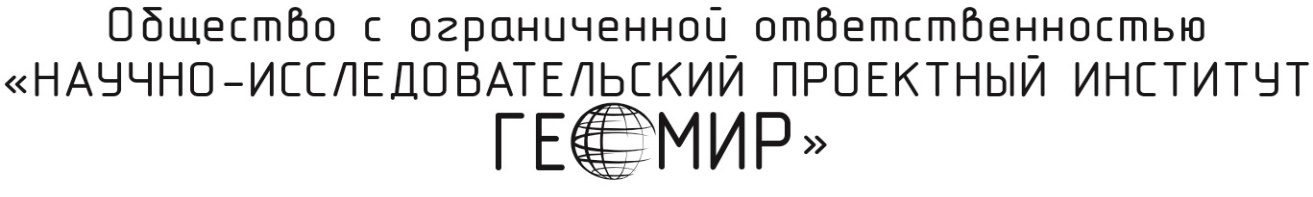 МЕСТНЫЕ НОРМАТИВЫГРАДОСТРОИТЕЛЬНОГО ПРОЕКТИРОВАНИЯВолотовского муниципального округа Новгородской области2024 г.ОГЛАВЛЕНИЕ1.	Основная часть	41.1.	Общие положения	41.2.	Расчетные показатели для МНГП	51.3.	Приложения к основной части	201.3.1.	Перечень нормативно-правовых актов и иных документов	201.3.2.	Список терминов и определений, применяемых в нормативах градостроительного проектирования	221.3.3.	Перечень используемых сокращений	232.	Материалы по обоснованию расчетных показателей, содержащихся в основной части	242.1.	Результаты анализа территориальных особенностей Волотовского муниципального округа Новгородской области, влияющих на установление расчетных показателей	242.1.1.	Анализ социально-демографического состава и плотности населения на территории муниципального округа	242.1.2.	Стратегия социально-экономического развития Волотовского муниципального округа и план мероприятий по ее реализации	262.1.3.	Виды объектов местного значения муниципального округа, для которых разрабатываются местные нормативы градостроительного проектирования	272.2.	Обоснование расчетных показателей, содержащихся в основной части	283.	Правила и область применения расчетных показателей	383.1.	Область применения расчетных показателей	383.2.	Правила применения расчетных показателей	38Основная частьОбщие положенияМестные нормативы градостроительного проектирования Волотовского муниципального округа Новгородской области (далее – МНГП Волотовского муниципального округа, МНГП муниципального округа) разрабатываются в целях определения совокупности расчетных показателей минимально допустимого уровня обеспеченности населения Волотовского муниципального округа Новгородской области объектами местного значения муниципального округа и расчетных показателей максимально допустимого уровня территориальной доступности таких объектов для населения муниципального округа.При разработке МНГП Волотовского муниципального округа решаются следующие задачи:1) подготовка основной части нормативов градостроительного проектирования Волотовского муниципального округа, содержащей расчетные показатели минимально допустимого уровня обеспеченности населения объектами местного значения муниципального округа, а также расчетные показатели максимально допустимого уровня территориальной доступности таких объектов для населения;2) подготовка материалов по обоснованию расчетных показателей, содержащихся в основной части МНГП Волотовского муниципального округа;3) подготовка правил и области применения расчетных показателей, содержащихся в основной части МНГП Волотовского муниципального округа.Области нормирования, для которых нормативами градостроительного проектирования установлены расчетные показатели, включают в себя:электро-, тепло-, газо- и водоснабжение населения, водоотведение;автомобильные дороги местного значения и транспорт;организация сети велосипедных дорожек;образование;физическая культура и массовый спорт;сбор, транспортирование, обработка, утилизация, обезвреживание, размещение отходов;содержание мест захоронения;культура;торговля, общественное питание, бытовое обслуживание;озеленение территории и благоустройство;деятельность органов местного самоуправления;архивное дело;предупреждение и ликвидация последствий чрезвычайных ситуаций в границах муниципального округа;обеспечение первичных мер пожарной безопасности;обеспечение охраны порядка;почтовая связь.В качестве факторов дифференциации проектируемой территории Волотовского муниципального округа для установления значений расчетных показателей в МНГП определены:численность населения; вид (категория) населенного пункта: сельские населенные пункты.При этом для большинства расчетных показателей установлены единые нормативные показатели для всей территории Волотовского муниципального округа.Расчетные показатели для МНГПТаблица 1.1Объекты местного значения муниципального округа в области электро-, тепло-, газо- и водоснабжения населения, водоотведенияТаблица 1.2Объекты местного значения муниципального округа в области автомобильных дорог местного значения и транспортаТаблица 1.3Объекты местного значения муниципального округа в области организации сети велосипедных дорожекТаблица 1.4Объекты местного значения муниципального округа в области образованияТаблица 1.5Объекты местного значения муниципального округа в области физической культуры и массового спортаТаблица 1.6Объекты местного значения муниципального округа в области сбора, транспортирования, обработки, утилизации, обезвреживания, размещения отходовТаблица 1.7Объекты местного значения муниципального округа в области содержания мест захороненияТаблица 1.8Объекты местного значения муниципального округа в области культурыТаблица 1.9Объекты местного значения муниципального округа в области торговли, общественного питания и бытового обслуживанияТаблица 1.10Объекты местного значения муниципального округа в области озеленения территории и благоустройстваТаблица 1.11Объекты местного значения муниципального округа в области деятельности органов местного самоуправленияТаблица 1.12Объекты местного значения муниципального округа в области организации архивного делаТаблица 1.13Объекты местного значения муниципального округа в области предупреждения чрезвычайных ситуаций и ликвидации их последствийТаблица 1.14Объекты местного значения муниципального округа в области обеспечения первичных мер пожарной безопасностиТаблица 1.15Объекты местного значения муниципального округа в области охраны порядкаТаблица 1.16Объекты в области почтовой связиПриложения к основной частиПеречень нормативно-правовых актов и иных документовФедеральные законыГрадостроительный кодекс Российской Федерации от 29.12.2004 № 190-ФЗ (ред. от 25.12.2023).Федеральный закон от 06.10.2003 № 131-ФЗ «Об общих принципах организации местного самоуправления в Российской Федерации» (ред. от 25.12.2023).Федеральный закон от 07.02.2011 № 3-ФЗ «О полиции» (ред. от 04.08.2023).Федеральный закон от 22.07.2008 № 123-ФЗ «Технический регламент о требованиях пожарной безопасности» (ред. от 25.12.2023).Иные нормативные акты Российской ФедерацииПисьмо Минобрнауки России от 04.05.2016 № АК-950/02 «О методических рекомендациях» Примерные значения для установления критериев по оптимальному размещению на территориях субъектов Российской Федерации объектов образования» (ред. от 08.08.2016).Распоряжение Минкультуры России от 23.10.2023 № Р-2879 «Об утверждении методических рекомендаций органам государственной власти субъектов Российской Федерации и органам местного самоуправления о применении нормативов и норм оптимального размещения организаций культуры и обеспеченности населения услугами организаций культуры».Приказ Минспорта России от 21.03.2018 № 244 «Об утверждении Методических рекомендаций о применении нормативов и норм при определении потребности субъектов Российской Федерации в объектах физической культуры и спорта» (ред. от 14.04.2020).Приказ Минцифры России от 26.10.2020 № 538 «Об утверждении нормативов размещения отделений почтовой связи и иных объектов почтовой связи акционерного общества «Почта России».Приказ Минспорта России от 19.08.2021 № 649 «О рекомендованных нормативах и нормах обеспеченности населения объектами спортивной инфраструктуры».Приказ Минэкономразвития России от 15.02.2021 № 71 «Об утверждении Методических рекомендаций по подготовке нормативов градостроительного проектирования».Постановление Правительства РФ от 28.05.2021 № 815 «Об утверждении перечня национальных стандартов и сводов правил (частей таких стандартов и сводов правил), в результате применения которых на обязательной основе обеспечивается соблюдение требований Федерального закона «Технический регламент о безопасности зданий и сооружений», и о признании утратившим силу постановления Правительства Российской Федерации от 4 июля 2020 г. № 985» (ред. от 20.05.2022).Нормативные акты Новгородской областиОбластной закон Новгородской области от 14.03.2007 № 57-ОЗ «О регулировании градостроительной деятельности на территории Новгородской области» (ред. от 26.06.2023).Областной закон Новгородской области от 27.03.2020 № 531-ОЗ «О преобразовании всех поселений, входящих в состав Волотовского муниципального района, путем их объединения и наделении вновь образованного муниципального образования статусом муниципального округа».Постановление Правительства Новгородской области от 26.12.2018 № 616 «О государственной программе Новгородской области «Развитие физической культуры, спорта и молодежной политики на территории Новгородской области на 2019-2025 годы» (ред. от 28.12.2023).Постановление Правительства Новгородской области от 28.08.2023 № 378 «Об утверждении значений коэффициентов, используемых для расчета нормативов минимальной обеспеченности населения Новгородской области площадью торговых объектов, и нормативов минимальной обеспеченности населения Новгородской области площадью торговых объектов».Постановление Министерства строительства, архитектуры и имущественных отношений Новгородской области от 24.08.2020 № 8 «Об утверждении региональных нормативов градостроительного проектирования Новгородской области» (ред. от 23.12.2022).Нормативные акты Волотовского муниципального округа Новгородской областиРешение Думы Волотовского муниципального округа от 26.11.2020 № 48 «О Стратегии социально-экономического развития Волотовского муниципального округа до 2027 года».Решение Думы Волотовского муниципального округа от 12.11.2020 № 35 «О принятии Устава Волотовского муниципального округа» (ред. от 22.06.2023).Своды правил по проектированию и строительствуСП 4.13130.2013 «Системы противопожарной защиты. Ограничение распространения пожара на объектах защиты. Требования к объемно-планировочным и конструктивным решениям» (утв. Приказом МЧС России от 24.04.2013 № 288, ред. от 27.06.2023).СП 11.13130.2009 «Свод правил. Места дислокации подразделений пожарной охраны. Порядок и методика определения» (утв. Приказом МЧС РФ от 25.03.2009 № 181, ред. от 09.12.2010).СП 31.13330.2021 «Свод правил. СНиП 2.04.02-84 Водоснабжение. Наружные сети и сооружения» (утв. Приказом Минстроя России от 27.12.2021 № 1016/пр).СП 32.13330.2018 «Свод правил. Канализация. Наружные сети и сооружения. СНиП 2.04.03-85» (утв. и введен в действие Приказом Минстроя России от 25.12.2018 № 860/пр) (ред. от 27.12.2021).СП 42.13330.2016 «Градостроительство. Планировка и застройка городских и сельских поселений. Актуализированная редакция СНиП 2.07.01-89*» (утв. Приказом Минстроя России от 30.12.2016 № 1034/пр, в ред. от 09.06.2022).СП 42-101-2003 «Общие положения по проектированию и строительству газораспределительных систем из металлических и полиэтиленовых труб» (принят и введен в действие решением Межведомственного координационного совета по вопросам технического совершенствования газораспределительных систем и других инженерных коммуникаций, протокол от 8 июля 2003 г. № 32).СП 50.13330.2012 «Свод правил. Тепловая защита зданий. Актуализированная редакция СНиП 23-02-2003» (утв. Приказом Минрегиона России от 30.06.2012 № 265, ред. от 15.12.2021).СП 59.13330.2020 «Доступность зданий и сооружений для маломобильных групп населения. СНиП 35-01-2001» (утв. и введен в действие Приказом Минстроя России от 30.12.2020 № 904/пр, ред. от 31.05.2022).СП 476.1325800.2020 «Свод правил. Территории городских и сельских поселений. Правила планировки, застройки и благоустройства жилых микрорайонов» (утв. и введен в действие Приказом Минстроя России от 24.01.2020 № 33/пр).Иные документы ГОСТ 33150-2014 «Дороги автомобильные общего пользования. Проектирование пешеходных и велосипедных дорожек. Общие требования».СанПиН 2.1.3684-21 «Санитарно-эпидемиологические требования к содержанию территорий городских и сельских поселений, к водным объектам, питьевой воде и питьевому водоснабжению, атмосферному воздуху, почвам, жилым помещениям, эксплуатации производственных, общественных помещений, организации и проведению санитарно-противоэпидемических (профилактических) мероприятий» (утв. постановлением Главного государственного санитарного врача РФ от 28.01.2021 № 3, ред. от 14.02.2022).Список терминов и определений, применяемых в нормативах градостроительного проектированияАвтомобильная дорога – объект транспортной инфраструктуры, предназначенный для движения транспортных средств и включающий в себя земельные участки в границах полосы отвода автомобильной дороги и расположенные на них или под ними конструктивные элементы (дорожное полотно, дорожное покрытие и подобные элементы) и дорожные сооружения, являющиеся ее технологической частью, – защитные дорожные сооружения, искусственные дорожные сооружения, производственные объекты, элементы обустройства автомобильных дорог.Берегозащитное (берегоукрепительное) сооружение – гидротехническое сооружение для защиты берега от размыва и разрушения. Велосипедная дорожка – отдельная дорога или часть автомобильной дороги, предназначенная для велосипедистов и оборудованная соответствующими техническими средствами организации дорожного движения.Градостроительная деятельность – деятельность по развитию территорий, в том числе городов и иных поселений, осуществляемая в виде территориального планирования, градостроительного зонирования, планировки территории, архитектурно-строительного проектирования, строительства, капитального ремонта, реконструкции, сноса объектов капитального строительства, эксплуатации зданий, сооружений, комплексного развития территорий и их благоустройства.Градостроительная документация (документы градостроительного проектирования) – документы территориального планирования, документы градостроительного зонирования, документация по планировке территории.Дошкольная образовательная организация – образовательная организация, осуществляющая в качестве основной цели ее деятельности образовательную деятельность по образовательным программам дошкольного образования, присмотр и уход за детьми.Красная линия – линии, которые обозначают границы территорий общего пользования и подлежат установлению, изменению или отмене в документации по планировке территории.Микрорайон (квартал) – планировочная единица застройки в границах красных линий, ограниченная магистральными или жилыми улицами.Нормативы градостроительного проектирования – совокупность расчетных показателей, установленных в соответствии с Градостроительным кодексом РФ в целях обеспечения благоприятных условий жизнедеятельности человека и подлежащих применению при подготовке документов территориального планирования, градостроительного зонирования, документации по планировке территории.Общеобразовательная организация – образовательная организация, осуществляющая в качестве основной цели ее деятельности образовательную деятельность по программам начального общего, основного общего и (или) среднего общего образования.Объекты местного значения – объекты капитального строительства, иные объекты, территории, которые необходимы для осуществления органами местного самоуправления полномочий по вопросам местного значения и в пределах переданных государственных полномочий в соответствии с федеральными законами, законами субъекта Российской Федерации, уставом муниципального образования, и оказывают существенное влияние на социально-экономическое развитие муниципального образования. Озелененные территории – часть территории природного комплекса, на которой располагаются природные и искусственно созданные садовые комплексы и объекты - сад, сквер, бульвар; территории жилых, общественно-деловых и других территориальных зон, не менее 70% поверхности которых занято зелеными насаждениями и другим растительным покровом. Озелененные территории общего пользования – часть территории природного комплекса, на которой располагаются природные и искусственно созданные садово-парковые комплексы и объекты, находящиеся в составе рекреационных зон, используемые для отдыха граждан и туризма, в границах населенного пункта.Парковка – стоянка автомобилей (открытая площадка) общего пользования, устраиваемая на элементах поперечного профиля улично-дорожной сети (проезжей части, тротуаре), имеющая въезд и выезд только со стороны проезжей части улицы (дороги), устраиваемая при условии обеспечения пропускной способности проезжей части и тротуаров.Спортивный зал – спортивное сооружение, содержащее универсальный спортивный зал.Стоянка автомобилей (автостоянка) – открытая площадка, предназначенная для хранения и (или) паркования автомобилей (для объектов жилого и нежилого назначения).Иные понятия, используемые в настоящих нормативах, употребляются в значениях, соответствующих значениям, содержащимся в федеральном и региональном законодательстве.Перечень используемых сокращенийВ местных нормативах градостроительного проектирования Волотовского муниципального округа Новгородской области применяются следующие сокращения:МНГП – местные нормативы градостроительного проектирования;РНГП – региональные нормативы градостроительного проектирования;ТКО – твердые коммунальные отходы.Материалы по обоснованию расчетных показателей, содержащихся в основной частиРезультаты анализа территориальных особенностей Волотовского муниципального округа Новгородской области, влияющих на установление расчетных показателейВ соответствии с п. 5 ст. 29.4 Градостроительного кодекса РФ подготовка местных нормативов градостроительного проектирования осуществляется с учетом:1) социально-демографического состава и плотности населения на территории муниципального образования;2) стратегии социально-экономического развития муниципального образования и плана мероприятий по ее реализации (при наличии);3) предложений органов местного самоуправления и заинтересованных лиц.Таким образом, установление расчетных показателей в МНГП муниципального округа необходимо выполнять с учетом территориальных особенностей Волотовского муниципального округа, выраженных в социально-демографических, инфраструктурных, экономических и иных аспектах. Анализ социально-демографического состава и плотности населения на территории муниципального округаВолотовский муниципальный округ Новгородской области – муниципальное образование, которое создано и наделено статусом муниципального округа областным законом от 27.03.2020 № 531-ОЗ «О преобразовании всех поселений, входящих в состав Волотовского муниципального района, путем их объединения и наделении вновь образованного муниципального образования статусом муниципального округа», путем объединения всех поселений, входящих в состав Волотовского муниципального района.Волотовский муниципальный округ находится в западной части области на водоразделе трёх групп рек Ильменского бассейна: Псижи и Переходы, непосредственно впадающих в озеро Ильмень; Снежи и Каменки, впадающих в реку Полисть; Северки и Колошки, впадающих в реку Шелонь.Административным центром Волотовского муниципального округа является поселок Волот.В состав Волотовского муниципального округа входят следующие  населенные пункты: деревня Бёхово, деревня Бозино, деревня Борок, деревня Борыни, деревня Веретье, деревня Верёхново, деревня Взгляды, деревня Волот, деревня Восход, деревня Вояжа, деревня Выдра, деревня Вязовня, деревня Гаврилково, деревня Гниловец, деревня Горицы, деревня Горки Бухаровы, деревня Горки Ратицкие, деревня Горки, деревня Горки, деревня Городище, деревня Городок, деревня Городцы, деревня Гумнище, деревня Дерглец, деревня Должино, деревня Жарки, деревня Жизлино, деревня Жуково-Дуброво, деревня Заболотье, деревня Заполосье, деревня Заречье, деревня Заречье, деревня Зеремо, деревня Ивье, деревня Ильино, деревня Камень, деревня Кашенка, деревня Кисляково, деревня Клевицы, деревня Кленовец, деревня Клинково, деревня Клопцы, деревня Кованцы, деревня Кознобицы, деревня Колесницы, деревня Колотилово, деревня Конотопцы, деревня Красницы, деревня Красный Луч, деревня Кривицы, деревня Крутец, деревня Лесная, деревня Личино, деревня Лоша, деревня Лужки, деревня Лухино, деревня Малое Заболотье, деревня Марьково, деревня Междуречье, деревня Мелочево, деревня Меньково, деревня Микшицы, деревня Михалково, деревня Мостище, деревня Нивки, деревня Никулино, деревня Окроево, деревня Осиновка, деревня Остров, деревня Парник, деревня Пескова, деревня Плакса, деревня Погляздово, деревня Погорелец, деревня Подостровье, деревня Подсосонье, деревня Порожки, деревня Пуково, деревня Раглицы, деревня Ракитно, деревня Раменье, деревня Ратицы, деревня Ретлё, деревня Рно, деревня Ручьи, деревня Сельцо, деревня Сельцо, деревня Славитино, деревня Снежка, деревня Соловьёво, деревня Соломенка, деревня Средня, деревня Станишино, деревня Старо, деревня Сутоки, деревня Сухарёво, деревня Токариха, деревня Точка, деревня Тюриково, деревня Уницы, деревня Устицы, деревня Учно, деревня Хотигоще, деревня Хотяжа, деревня Хутонка, деревня Черенцово, деревня Чураково, деревня Шилова Гора, деревня Язвино, поселок Волот.Все населенные пункты Волотовского муниципального округа Новгородской области являются сельскими населенными пунктами.Характеристика Волотовского муниципального округа Новгородской области представлена в таблице 2.1.Таблица 2.1Характеристика Волотовского муниципального округа Новгородской области (по данным статистики на начало 2023 года)Численность населения Волотовского муниципального округа на начало 2023 года – 4116 чел.Плотность населения муниципального округа на начало 2023 года составляла 4,1 чел. на кв. км.Численность населения Волотовского муниципального округа характеризуется сокращением (рисунок 2.1). С 2018 года по начало 2023 года сокращение численности населения муниципального образования составило 735 чел. или 15,2%.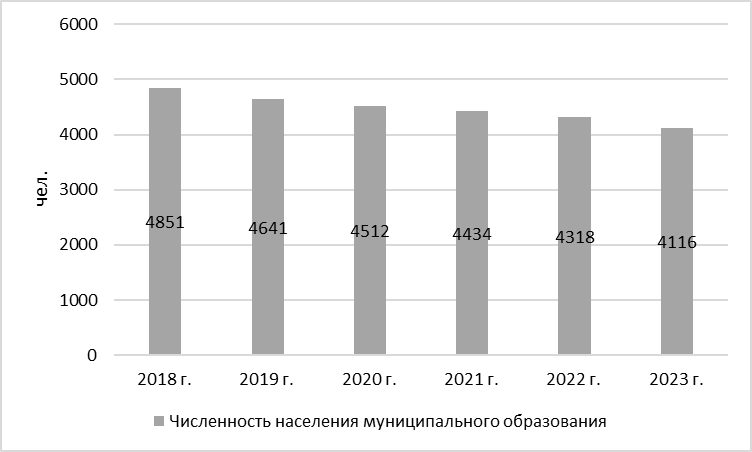 Рисунок 2.1. Динамика численности населения Волотовского муниципального округа Новгородской области в 2018-2023 гг. (данные на начало года, до 2021 года показатели Волотовского муниципального района)Возрастная структура населения Волотовского муниципального округа Новгородской области на начало 2023 года отражена в таблице 2.2.Таблица 2.2Возрастная структура населения Волотовского муниципального округа Новгородской области (по данным статистики на начало 2023 года)Возрастная структура населения Волотовского муниципального округа характеризуется превышением в общей численности населения Волотовского муниципального округа доли населения старше трудоспособного возраста над долей населения моложе трудоспособного возраста (27% и 17% соответственно), что свидетельствует о регрессивном типе структуры населения.Стратегия социально-экономического развития Волотовского муниципального округа и план мероприятий по ее реализацииОсновным документом комплексного социально-экономического развития Волотовского муниципального округа является Стратегия социально-экономического развития Волотовского муниципального округа Новгородской области до 2027 года (далее – Стратегия развития Волотовского муниципального округа), утвержденная решением Думы Волотовского муниципального округа от 26.11.2020 № 48.Стратегическая цель развития Волотовского муниципального округа заключается в обеспечении достойного уровня жизни каждого жителя округа и достижения устойчивого экономического роста.Приоритетными задачами Стратегии социально-экономического развития Волотовского муниципального округа до 2027 года являются:повышение уровня качества жизни населения;повышение производительности труда и поддержка занятости, раскрытие потенциала Волотовского муниципального округа как территории, привлекательной для жизни;реализация стандартов оказания услуг здравоохранения и образования, соответствующих потребностям населения и экономики;перелом демографической ситуации за счет увеличения рождаемости, снижения смертности, в первую очередь в трудоспособном возрасте;форсированное привлечение внебюджетных ресурсов для реализации инфраструктурных и инвестиционных проектов, увеличение налогооблагаемой базы и роста налоговых поступлений в бюджет муниципального округа;формирование эффективного механизма муниципального управления.Основным инструментом достижения стратегической цели развития Волотовского муниципального округа станет участие в приоритетных региональных проектах, обеспечивающих решение конкретных задач для каждого направления.Реализация проектов будет направлена на изменение сложившейся ситуации в той или иной сфере и нацелена на получение значительного экономического и социального эффекта для жителей округа. Разделение текущей деятельности и выделение проектных инициатив позволит сконцентрировать усилия на реализации наиболее важных направлений социально-экономического развития. Основные показали Стратегии развития Волотовского муниципального округа и плана мероприятий по ее реализации, влияющие на установление показателей местных нормативов градостроительного проектирования, представлены в таблице 2.3.Таблица 2.3Основные показали Стратегии развития Волотовского муниципального округа, влияющие на установление показателей МНГПВиды объектов местного значения муниципального округа, для которых разрабатываются местные нормативы градостроительного проектированияВ соответствии с ч. 4 ст. 29.2 Градостроительного кодекса РФ нормативы градостроительного проектирования муниципального округа устанавливают совокупность расчетных показателей минимально допустимого уровня обеспеченности объектами местного значения муниципального округа, относящимися к областям, указанным в пункте 1 части 5 статьи 23 Градостроительного Кодекса, объектами благоустройства территории, иными объектами местного значения муниципального округа населения муниципального округа и расчетных показателей максимально допустимого уровня территориальной доступности таких объектов для населения муниципального округа.Перечень объектов местного значения Волотовского муниципального округа для целей настоящих МНГП подготовлен на основании:статьи 23 Градостроительного кодекса Российской Федерации;статьи 16 Федерального закона от 06.10.2003 № 131-ФЗ «Об общих принципах организации местного самоуправления в Российской Федерации» (далее – Федеральный закон от 06.10.2003 № 131-ФЗ);пункта 3 статьи 4-1 областного закона Новгородской области от 14.03.2007 № 57-ОЗ «О регулировании градостроительной деятельности на территории Новгородской области» (ред. от 26.06.2023) (далее – областной закон Новгородской области от 14.03.2007 № 57-ОЗ);Устава Волотовского муниципального округа Новгородской области.В качестве базового перечня видов объектов местного значения, в отношении которых разрабатываются Местные нормативы градостроительного проектирования Волотовского муниципального округа, принят перечень видов объектов местного значения муниципального округа, отнесенных к таковым градостроительным законодательством Российской Федерации. В него входят объекты, относящиеся к областям:а) электро-, тепло-, газо- и водоснабжение населения, водоотведение;б) автомобильные дороги местного значения;в) физическая культура и массовый спорт, образование, здравоохранение, обработка, утилизация, обезвреживание, размещение твердых коммунальных отходов;г) иные области в связи с решением вопросов местного значения округа.Данный перечень объектов местного значения муниципального округа полностью соответствует региональному градостроительному законодательству (пункт 3 статьи 4-1 областного закона Новгородской области от 14.03.2007 № 57-ОЗ).Иные области в связи с решением вопросов местного значения муниципального округа определялись в соответствии с Уставом Волотовского муниципального округа Новгородской области. Объекты здравоохранения, функционирующие на территории Волотовского муниципального округа, не являются объектами местного значения муниципального округа, относятся к объектам регионального значения. Расчетные показатели для данных объектов устанавливаются в региональных нормативах градостроительного проектирования Новгородской области.Обоснование расчетных показателей, содержащихся в основной частиТаблица 2.4Объекты местного значения муниципального округа в электро-, тепло-, газо- и водоснабжения населения, водоотведенияТаблица 2.5Объекты местного значения муниципального округа в области автомобильных дорог местного значения и транспортаТаблица 2.6Объекты местного значения муниципального округа в области организации сети велосипедных дорожекТаблица 2.7Объекты местного значения муниципального округа в области образованияТаблица 2.8Объекты местного значения муниципального округа в области физической культуры и массового спортаТаблица 2.9Объекты местного значения муниципального округа в области сбора, транспортирования, обработки, утилизации, обезвреживания, размещения отходовТаблица 2.10Объекты местного значения муниципального округа в области содержания мест захороненияТаблица 2.11Объекты местного значения муниципального округа в области культурыТаблица 2.12Объекты местного значения муниципального округа в области торговли, общественного питания и бытового обслуживанияТаблица 2.13Объекты местного значения муниципального округа в области озеленения территории и благоустройстваТаблица 2.14Объекты местного значения муниципального округа в области деятельности органов местного самоуправленияТаблица 2.15Объекты местного значения муниципального округа в области организации архивного делаТаблица 2.16Объекты местного значения муниципального округа в области предупреждения чрезвычайных ситуаций и ликвидации их последствийТаблица 2.17Объекты местного значения муниципального округа в области обеспечения первичных мер пожарной безопасностиТаблица 2.18Объекты местного значения муниципального округа в области охраны порядкаТаблица 2.19Объекты в области почтовой связиПравила и область применения расчетных показателейОбласть применения расчетных показателейДействие местных нормативов градостроительного проектирования Волотовского муниципального округа Новгородской области распространяется на всю территорию Волотовского муниципального округа; на правоотношения, возникшие после утверждения настоящих МНГП. Настоящие МНГП Волотовского муниципального округа устанавливают совокупность расчетных показателей минимально допустимого уровня обеспеченности объектами местного значения муниципального округа, объектами благоустройства территории, иными объектами местного значения муниципального округа населения муниципального округа и расчетных показателей максимально допустимого уровня территориальной доступности таких объектов для населения муниципального округа. Расчетные показатели минимально допустимого уровня обеспеченности объектами местного значения муниципального округа и расчетные показатели максимально допустимого уровня территориальной доступности таких объектов для населения муниципального округа, установленные в МНГП Волотовского муниципального округа, применяются при подготовке генерального плана муниципального округа, правил землепользования и застройки муниципального округа, документации по планировке территории; выдаче градостроительного плана земельного участка; подготовке проектной документации (в том числе путем внесения в нее изменений в соответствии Градостроительным кодексом Российской Федерации); выдаче разрешения на строительство.Расчетные показатели подлежат применению разработчиком градостроительной документации, заказчиком градостроительной документации и иными заинтересованными лицами при оценке качества градостроительной документации в части установления соответствия её решений целям повышения качества жизни населения. Расчетные показатели применяются также при осуществлении государственного контроля за соблюдением органами местного самоуправления муниципальных образований законодательства о градостроительной деятельности. Правила применения расчетных показателейВ процессе подготовки генерального плана Волотовского муниципального округа необходимо применять расчетные показатели уровня минимальной обеспеченности объектами местного значения муниципального округа и уровня максимальной территориальной доступности таких объектов. В ходе подготовки документации по планировке территории в границах Волотовского муниципального округа следует учитывать расчетные показатели минимально допустимых площадей территорий, необходимых для размещения объектов местного значения муниципального округа. При планировании размещения в границах территории проекта планировки различных объектов следует оценивать обеспеченности рассматриваемой территории объектами соответствующего вида, которые расположены (или могут быть расположены) не только в границах данной территории, но также и вне ее границ в пределах максимальной территориальной доступности, установленной для соответствующих объектов. Расчетные показатели минимально допустимого уровня обеспеченности объектами местного значения муниципального округа, а также максимально допустимого уровня территориальной доступности таких объектов, установленные в настоящих МНГП, применяются при определении местоположения планируемых к размещению объектов местного значения округа в генеральном плане Волотовского муниципального округа (в том числе, при определении функциональных зон, в границах которых планируется размещение указанных объектов), а также при определении зон планируемого размещения объектов местного значения муниципального округа. При определении местоположения планируемых к размещению объектов местного значения муниципального округа в целях подготовки генерального плана Волотовского муниципального округа, документации по планировке территории следует учитывать наличие на территории в границах подготавливаемого проекта подобных объектов, их параметры (площадь, емкость, вместимость, уровень территориальной доступности). МНГП Волотовского муниципального округа имеют приоритет перед РНГП Новгородской области в случае, если расчетные показатели минимально допустимого уровня обеспеченности объектами местного значения муниципального округа населения муниципального округа, установленные МНГП Волотовского муниципального округа выше соответствующих предельных значений расчетных показателей, установленных РНГП Новгородской области. В случае, если расчетные показатели минимально допустимого уровня обеспеченности объектами местного значения муниципального округа населения муниципального округа, установленные МНГП Волотовского муниципального округа, окажутся ниже уровня соответствующих предельных значений расчетных показателей, установленных РНГП Новгородской области, то применяются предельные расчетные показатели РНГП Новгородской области.МНГП Волотовского муниципального округа имеют приоритет перед РНГП Новгородской области в случае, если расчетные показатели максимально допустимого уровня территориальной доступности объектов местного значения муниципального округа для населения муниципального округа, установленные МНГП Волотовского муниципального округа ниже соответствующих предельных значений расчетных показателей, установленных РНГП Новгородской области. В случае, если расчетные показатели максимально допустимого уровня территориальной доступности объектов местного значения муниципального округа для населения муниципального округа, установленные МНГП Волотовского муниципального округа, окажутся выше уровня соответствующих предельных значений расчетных показателей, установленных РНГП Новгородской области, то применяются предельные расчетные показатели РНГП Новгородской области.При отмене и (или) изменении действующих нормативных документов Российской Федерации и (или) Новгородской области, в том числе тех, требования которых были учтены при подготовке настоящих МНГП и на которые дается ссылка в настоящих МНГП, следует руководствоваться нормами, вводимыми взамен отмененных.Заказчик: Администрация Волотовского муниципального округаМуниципальный контракт 
№ 0150600000823000010-1 от 27 ноября 2023 годаГенеральный директор ООО «НИПИ ГЕОМИР» А.В. ТемновНаименование вида объектаТип расчетного показателяНаименование расчетного показателя, единица измеренияЗначение расчетного показателяЗначение расчетного показателяЗначение расчетного показателяЗначение расчетного показателяЗначение расчетного показателяОбъекты электроснабженияРасчетный показатель минимально допустимого уровня обеспеченностиОбъем электропотребления, кВт*ч/ чел. в год [1]Сельские населенные пунктыБез стационарных плит, без кондиционеровБез стационарных плит, без кондиционеровБез стационарных плит, без кондиционеров950Объекты электроснабженияРасчетный показатель минимально допустимого уровня обеспеченностиОбъем электропотребления, кВт*ч/ чел. в год [1]Сельские населенные пунктыБез стационарных плит, с кондиционерамиБез стационарных плит, с кондиционерамиБез стационарных плит, с кондиционерами1120Объекты электроснабженияРасчетный показатель минимально допустимого уровня обеспеченностиОбъем электропотребления, кВт*ч/ чел. в год [1]Сельские населенные пунктыСо стационарными электроплитами (100% охвата), без кондиционеровСо стационарными электроплитами (100% охвата), без кондиционеровСо стационарными электроплитами (100% охвата), без кондиционеров1350Объекты электроснабженияРасчетный показатель минимально допустимого уровня обеспеченностиОбъем электропотребления, кВт*ч/ чел. в год [1]Сельские населенные пунктыСо стационарными электроплитами (100% охвата), с кондиционерамиСо стационарными электроплитами (100% охвата), с кондиционерамиСо стационарными электроплитами (100% охвата), с кондиционерами1540Объекты электроснабженияРасчетный показатель максимально допустимого уровня территориальной доступностиНе нормируетсяНе нормируетсяНе нормируетсяНе нормируетсяНе нормируетсяНе нормируетсяОбъекты теплоснабженияРасчетный показатель минимально допустимого уровня обеспеченностиРасход тепловой энергии на отопление, Вт/(куб. м°C сут.)Для малоэтажных жилых одноквартирных зданий [3]Для малоэтажных жилых одноквартирных зданий [3]Для малоэтажных жилых одноквартирных зданий [3]Для малоэтажных жилых одноквартирных зданий [3]Для малоэтажных жилых одноквартирных зданий [3]Объекты теплоснабженияРасчетный показатель минимально допустимого уровня обеспеченностиРасход тепловой энергии на отопление, Вт/(куб. м°C сут.)Площадь здания, кв. мколичество этажейколичество этажейколичество этажейколичество этажейОбъекты теплоснабженияРасчетный показатель минимально допустимого уровня обеспеченностиРасход тепловой энергии на отопление, Вт/(куб. м°C сут.)Площадь здания, кв. м1234Объекты теплоснабженияРасчетный показатель минимально допустимого уровня обеспеченностиРасход тепловой энергии на отопление, Вт/(куб. м°C сут.)500,579--Объекты теплоснабженияРасчетный показатель минимально допустимого уровня обеспеченностиРасход тепловой энергии на отопление, Вт/(куб. м°C сут.)1000,5170,558--Объекты теплоснабженияРасчетный показатель минимально допустимого уровня обеспеченностиРасход тепловой энергии на отопление, Вт/(куб. м°C сут.)1500,4550,4960,538-Объекты теплоснабженияРасчетный показатель минимально допустимого уровня обеспеченностиРасход тепловой энергии на отопление, Вт/(куб. м°C сут.)2500,4140,4340,4550,476Объекты теплоснабженияРасчетный показатель минимально допустимого уровня обеспеченностиРасход тепловой энергии на отопление, Вт/(куб. м°C сут.)4000,3720,3720,3930,414Объекты теплоснабженияРасчетный показатель минимально допустимого уровня обеспеченностиРасход тепловой энергии на отопление, Вт/(куб. м°C сут.)6000,3590,3590,3590,372Объекты теплоснабженияРасчетный показатель минимально допустимого уровня обеспеченностиРасход тепловой энергии на отопление, Вт/(куб. м°C сут.)1000 и более0,3360,3360,3360,336Объекты теплоснабженияРасчетный показатель минимально допустимого уровня обеспеченностиРасход тепловой энергии на отопление, Вт/(куб. м°C сут.)Для многоквартирных жилых и общественных зданийДля многоквартирных жилых и общественных зданийДля многоквартирных жилых и общественных зданийДля многоквартирных жилых и общественных зданийДля многоквартирных жилых и общественных зданийОбъекты теплоснабженияРасчетный показатель минимально допустимого уровня обеспеченностиРасход тепловой энергии на отопление, Вт/(куб. м°C сут.)Типы зданийколичество этажейколичество этажейколичество этажейколичество этажейОбъекты теплоснабженияРасчетный показатель минимально допустимого уровня обеспеченностиРасход тепловой энергии на отопление, Вт/(куб. м°C сут.)Типы зданий1234, 5Объекты теплоснабженияРасчетный показатель минимально допустимого уровня обеспеченностиРасход тепловой энергии на отопление, Вт/(куб. м°C сут.)Жилые, гостиницы, общежития0,4550,4140,3720,359Объекты теплоснабженияРасчетный показатель минимально допустимого уровня обеспеченностиРасход тепловой энергии на отопление, Вт/(куб. м°C сут.)Общественные, кроме перечисленных ниже 0,4870,4400,4170,371Объекты теплоснабженияРасчетный показатель минимально допустимого уровня обеспеченностиРасход тепловой энергии на отопление, Вт/(куб. м°C сут.)Поликлиники и лечебные учреждения, дома-интернаты0,3940,3820,3710,359Объекты теплоснабженияРасчетный показатель минимально допустимого уровня обеспеченностиРасход тепловой энергии на отопление, Вт/(куб. м°C сут.)Дошкольные учреждения0,5210,5210,521-Объекты теплоснабженияРасчетный показатель минимально допустимого уровня обеспеченностиРасход тепловой энергии на отопление, Вт/(куб. м°C сут.)Сервисного обслуживания, культурно-досуговой деятельности, склады0,2660,2550,2430,232Объекты теплоснабженияРасчетный показатель минимально допустимого уровня обеспеченностиРасход тепловой энергии на отопление, Вт/(куб. м°C сут.)Административного назначения (офисы)0,4170,3940,3820,313Объекты теплоснабженияРасчетный показатель максимально допустимого уровня территориальной доступностиНе нормируетсяНе нормируетсяНе нормируетсяНе нормируетсяНе нормируетсяНе нормируетсяОбъекты газоснабженияРасчетный показатель минимально допустимого уровня обеспеченностиОбъем газопотребления, куб. м/год на 1 чел.При наличии централизованного горячего водоснабженияПри наличии централизованного горячего водоснабженияПри наличии централизованного горячего водоснабженияПри наличии централизованного горячего водоснабжения120Объекты газоснабженияРасчетный показатель минимально допустимого уровня обеспеченностиОбъем газопотребления, куб. м/год на 1 чел.При горячем водоснабжении от газовых водонагревателейПри горячем водоснабжении от газовых водонагревателейПри горячем водоснабжении от газовых водонагревателейПри горячем водоснабжении от газовых водонагревателей300Объекты газоснабженияРасчетный показатель минимально допустимого уровня обеспеченностиОбъем газопотребления, куб. м/год на 1 чел.При отсутствии всяких видов горячего водоснабженияПри отсутствии всяких видов горячего водоснабженияПри отсутствии всяких видов горячего водоснабженияПри отсутствии всяких видов горячего водоснабжения220Объекты газоснабженияРасчетный показатель максимально допустимого уровня территориальной доступностиНе нормируетсяНе нормируетсяНе нормируетсяНе нормируетсяНе нормируетсяНе нормируетсяОбъекты водоснабженияРасчетный показатель минимально допустимого уровня обеспеченностиОбъем водопотребления, л/сут. на 1 чел. [5]При застройке зданиями, оборудованными внутренним водопроводом и канализацией, с ванными и местными водонагревателямиПри застройке зданиями, оборудованными внутренним водопроводом и канализацией, с ванными и местными водонагревателямиПри застройке зданиями, оборудованными внутренним водопроводом и канализацией, с ванными и местными водонагревателямиПри застройке зданиями, оборудованными внутренним водопроводом и канализацией, с ванными и местными водонагревателями140Объекты водоснабженияРасчетный показатель минимально допустимого уровня обеспеченностиОбъем водопотребления, л/сут. на 1 чел. [5]При застройке зданиями, оборудованными внутренним водопроводом и канализацией, с ванными и местными водонагревателями, с централизованным горячим водоснабжениемПри застройке зданиями, оборудованными внутренним водопроводом и канализацией, с ванными и местными водонагревателями, с централизованным горячим водоснабжениемПри застройке зданиями, оборудованными внутренним водопроводом и канализацией, с ванными и местными водонагревателями, с централизованным горячим водоснабжениемПри застройке зданиями, оборудованными внутренним водопроводом и канализацией, с ванными и местными водонагревателями, с централизованным горячим водоснабжением165Объекты водоснабженияРасчетный показатель максимально допустимого уровня территориальной доступностиНе нормируетсяНе нормируетсяНе нормируетсяНе нормируетсяНе нормируетсяНе нормируетсяОбъекты водоотведенияРасчетный показатель минимально допустимого уровня обеспеченностиОбъем водоотведения, л/сут. на 1 чел.При застройке зданиями, оборудованными внутренним водопроводом и канализацией, с ванными и местными водонагревателямиПри застройке зданиями, оборудованными внутренним водопроводом и канализацией, с ванными и местными водонагревателямиПри застройке зданиями, оборудованными внутренним водопроводом и канализацией, с ванными и местными водонагревателямиПри застройке зданиями, оборудованными внутренним водопроводом и канализацией, с ванными и местными водонагревателями140Объекты водоотведенияРасчетный показатель минимально допустимого уровня обеспеченностиОбъем водоотведения, л/сут. на 1 чел.При застройке зданиями, оборудованными внутренним водопроводом и канализацией, с ванными и местными водонагревателями, с централизованным горячим водоснабжениемПри застройке зданиями, оборудованными внутренним водопроводом и канализацией, с ванными и местными водонагревателями, с централизованным горячим водоснабжениемПри застройке зданиями, оборудованными внутренним водопроводом и канализацией, с ванными и местными водонагревателями, с централизованным горячим водоснабжениемПри застройке зданиями, оборудованными внутренним водопроводом и канализацией, с ванными и местными водонагревателями, с централизованным горячим водоснабжением165Объекты водоотведенияРасчетный показатель максимально допустимого уровня территориальной доступностиНе нормируетсяНе нормируетсяНе нормируетсяНе нормируетсяНе нормируетсяНе нормируетсяПримечания:1. Приведенные укрупненные показатели предусматривают электропотребление жилыми и общественными зданиями, предприятиями коммунально-бытового обслуживания, наружным освещением, системами водоснабжения, водоотведения и теплоснабжения, использование кондиционеров.2. Расчёт электрических нагрузок для разных типов застройки следует производить в соответствии с нормами РД 34.20.185-94.3. При промежуточных значениях отапливаемой площади дома в интервале 50-1000 кв. м значения расхода тепловой энергии на отопление и вентиляцию здания должны определяться по линейной интерполяции.4. Укрупненные показатели потребления газа приведены при теплоте сгорания газа 34 МДж/куб. м (8000 ккал/куб. м).5. Выбор объема водопотребления в указанных пределах должен производиться в зависимости от климатических условий, мощности источника водоснабжения и качества воды, степени благоустройства, этажности застройки и местных условий.6. Объем водопотребления включает расходы воды на хозяйственно-питьевые и бытовые нужды в общественных зданиях (по классификации, принятой в СП 44.13330), за исключением расходов воды для домов отдыха, санитарно-туристских комплексов и детских оздоровительных лагерей, которые должны приниматься согласно СП 30.13330 и технологическим данным. 7. Количество воды на нужды промышленности, обеспечивающей население продуктами, и неучтенные расходы при соответствующем обосновании допускается принимать дополнительно в размере 10-20% суммарного расхода на хозяйственно-питьевые нужды населенного пункта 8. Конкретное значение величины удельного хозяйственно-питьевого водопотребления принимается на основании данных по оценке фактического удельного водопотребления по приборам учета и утверждается постановлением органов местной власти.Примечания:1. Приведенные укрупненные показатели предусматривают электропотребление жилыми и общественными зданиями, предприятиями коммунально-бытового обслуживания, наружным освещением, системами водоснабжения, водоотведения и теплоснабжения, использование кондиционеров.2. Расчёт электрических нагрузок для разных типов застройки следует производить в соответствии с нормами РД 34.20.185-94.3. При промежуточных значениях отапливаемой площади дома в интервале 50-1000 кв. м значения расхода тепловой энергии на отопление и вентиляцию здания должны определяться по линейной интерполяции.4. Укрупненные показатели потребления газа приведены при теплоте сгорания газа 34 МДж/куб. м (8000 ккал/куб. м).5. Выбор объема водопотребления в указанных пределах должен производиться в зависимости от климатических условий, мощности источника водоснабжения и качества воды, степени благоустройства, этажности застройки и местных условий.6. Объем водопотребления включает расходы воды на хозяйственно-питьевые и бытовые нужды в общественных зданиях (по классификации, принятой в СП 44.13330), за исключением расходов воды для домов отдыха, санитарно-туристских комплексов и детских оздоровительных лагерей, которые должны приниматься согласно СП 30.13330 и технологическим данным. 7. Количество воды на нужды промышленности, обеспечивающей население продуктами, и неучтенные расходы при соответствующем обосновании допускается принимать дополнительно в размере 10-20% суммарного расхода на хозяйственно-питьевые нужды населенного пункта 8. Конкретное значение величины удельного хозяйственно-питьевого водопотребления принимается на основании данных по оценке фактического удельного водопотребления по приборам учета и утверждается постановлением органов местной власти.Примечания:1. Приведенные укрупненные показатели предусматривают электропотребление жилыми и общественными зданиями, предприятиями коммунально-бытового обслуживания, наружным освещением, системами водоснабжения, водоотведения и теплоснабжения, использование кондиционеров.2. Расчёт электрических нагрузок для разных типов застройки следует производить в соответствии с нормами РД 34.20.185-94.3. При промежуточных значениях отапливаемой площади дома в интервале 50-1000 кв. м значения расхода тепловой энергии на отопление и вентиляцию здания должны определяться по линейной интерполяции.4. Укрупненные показатели потребления газа приведены при теплоте сгорания газа 34 МДж/куб. м (8000 ккал/куб. м).5. Выбор объема водопотребления в указанных пределах должен производиться в зависимости от климатических условий, мощности источника водоснабжения и качества воды, степени благоустройства, этажности застройки и местных условий.6. Объем водопотребления включает расходы воды на хозяйственно-питьевые и бытовые нужды в общественных зданиях (по классификации, принятой в СП 44.13330), за исключением расходов воды для домов отдыха, санитарно-туристских комплексов и детских оздоровительных лагерей, которые должны приниматься согласно СП 30.13330 и технологическим данным. 7. Количество воды на нужды промышленности, обеспечивающей население продуктами, и неучтенные расходы при соответствующем обосновании допускается принимать дополнительно в размере 10-20% суммарного расхода на хозяйственно-питьевые нужды населенного пункта 8. Конкретное значение величины удельного хозяйственно-питьевого водопотребления принимается на основании данных по оценке фактического удельного водопотребления по приборам учета и утверждается постановлением органов местной власти.Примечания:1. Приведенные укрупненные показатели предусматривают электропотребление жилыми и общественными зданиями, предприятиями коммунально-бытового обслуживания, наружным освещением, системами водоснабжения, водоотведения и теплоснабжения, использование кондиционеров.2. Расчёт электрических нагрузок для разных типов застройки следует производить в соответствии с нормами РД 34.20.185-94.3. При промежуточных значениях отапливаемой площади дома в интервале 50-1000 кв. м значения расхода тепловой энергии на отопление и вентиляцию здания должны определяться по линейной интерполяции.4. Укрупненные показатели потребления газа приведены при теплоте сгорания газа 34 МДж/куб. м (8000 ккал/куб. м).5. Выбор объема водопотребления в указанных пределах должен производиться в зависимости от климатических условий, мощности источника водоснабжения и качества воды, степени благоустройства, этажности застройки и местных условий.6. Объем водопотребления включает расходы воды на хозяйственно-питьевые и бытовые нужды в общественных зданиях (по классификации, принятой в СП 44.13330), за исключением расходов воды для домов отдыха, санитарно-туристских комплексов и детских оздоровительных лагерей, которые должны приниматься согласно СП 30.13330 и технологическим данным. 7. Количество воды на нужды промышленности, обеспечивающей население продуктами, и неучтенные расходы при соответствующем обосновании допускается принимать дополнительно в размере 10-20% суммарного расхода на хозяйственно-питьевые нужды населенного пункта 8. Конкретное значение величины удельного хозяйственно-питьевого водопотребления принимается на основании данных по оценке фактического удельного водопотребления по приборам учета и утверждается постановлением органов местной власти.Примечания:1. Приведенные укрупненные показатели предусматривают электропотребление жилыми и общественными зданиями, предприятиями коммунально-бытового обслуживания, наружным освещением, системами водоснабжения, водоотведения и теплоснабжения, использование кондиционеров.2. Расчёт электрических нагрузок для разных типов застройки следует производить в соответствии с нормами РД 34.20.185-94.3. При промежуточных значениях отапливаемой площади дома в интервале 50-1000 кв. м значения расхода тепловой энергии на отопление и вентиляцию здания должны определяться по линейной интерполяции.4. Укрупненные показатели потребления газа приведены при теплоте сгорания газа 34 МДж/куб. м (8000 ккал/куб. м).5. Выбор объема водопотребления в указанных пределах должен производиться в зависимости от климатических условий, мощности источника водоснабжения и качества воды, степени благоустройства, этажности застройки и местных условий.6. Объем водопотребления включает расходы воды на хозяйственно-питьевые и бытовые нужды в общественных зданиях (по классификации, принятой в СП 44.13330), за исключением расходов воды для домов отдыха, санитарно-туристских комплексов и детских оздоровительных лагерей, которые должны приниматься согласно СП 30.13330 и технологическим данным. 7. Количество воды на нужды промышленности, обеспечивающей население продуктами, и неучтенные расходы при соответствующем обосновании допускается принимать дополнительно в размере 10-20% суммарного расхода на хозяйственно-питьевые нужды населенного пункта 8. Конкретное значение величины удельного хозяйственно-питьевого водопотребления принимается на основании данных по оценке фактического удельного водопотребления по приборам учета и утверждается постановлением органов местной власти.Примечания:1. Приведенные укрупненные показатели предусматривают электропотребление жилыми и общественными зданиями, предприятиями коммунально-бытового обслуживания, наружным освещением, системами водоснабжения, водоотведения и теплоснабжения, использование кондиционеров.2. Расчёт электрических нагрузок для разных типов застройки следует производить в соответствии с нормами РД 34.20.185-94.3. При промежуточных значениях отапливаемой площади дома в интервале 50-1000 кв. м значения расхода тепловой энергии на отопление и вентиляцию здания должны определяться по линейной интерполяции.4. Укрупненные показатели потребления газа приведены при теплоте сгорания газа 34 МДж/куб. м (8000 ккал/куб. м).5. Выбор объема водопотребления в указанных пределах должен производиться в зависимости от климатических условий, мощности источника водоснабжения и качества воды, степени благоустройства, этажности застройки и местных условий.6. Объем водопотребления включает расходы воды на хозяйственно-питьевые и бытовые нужды в общественных зданиях (по классификации, принятой в СП 44.13330), за исключением расходов воды для домов отдыха, санитарно-туристских комплексов и детских оздоровительных лагерей, которые должны приниматься согласно СП 30.13330 и технологическим данным. 7. Количество воды на нужды промышленности, обеспечивающей население продуктами, и неучтенные расходы при соответствующем обосновании допускается принимать дополнительно в размере 10-20% суммарного расхода на хозяйственно-питьевые нужды населенного пункта 8. Конкретное значение величины удельного хозяйственно-питьевого водопотребления принимается на основании данных по оценке фактического удельного водопотребления по приборам учета и утверждается постановлением органов местной власти.Примечания:1. Приведенные укрупненные показатели предусматривают электропотребление жилыми и общественными зданиями, предприятиями коммунально-бытового обслуживания, наружным освещением, системами водоснабжения, водоотведения и теплоснабжения, использование кондиционеров.2. Расчёт электрических нагрузок для разных типов застройки следует производить в соответствии с нормами РД 34.20.185-94.3. При промежуточных значениях отапливаемой площади дома в интервале 50-1000 кв. м значения расхода тепловой энергии на отопление и вентиляцию здания должны определяться по линейной интерполяции.4. Укрупненные показатели потребления газа приведены при теплоте сгорания газа 34 МДж/куб. м (8000 ккал/куб. м).5. Выбор объема водопотребления в указанных пределах должен производиться в зависимости от климатических условий, мощности источника водоснабжения и качества воды, степени благоустройства, этажности застройки и местных условий.6. Объем водопотребления включает расходы воды на хозяйственно-питьевые и бытовые нужды в общественных зданиях (по классификации, принятой в СП 44.13330), за исключением расходов воды для домов отдыха, санитарно-туристских комплексов и детских оздоровительных лагерей, которые должны приниматься согласно СП 30.13330 и технологическим данным. 7. Количество воды на нужды промышленности, обеспечивающей население продуктами, и неучтенные расходы при соответствующем обосновании допускается принимать дополнительно в размере 10-20% суммарного расхода на хозяйственно-питьевые нужды населенного пункта 8. Конкретное значение величины удельного хозяйственно-питьевого водопотребления принимается на основании данных по оценке фактического удельного водопотребления по приборам учета и утверждается постановлением органов местной власти.Примечания:1. Приведенные укрупненные показатели предусматривают электропотребление жилыми и общественными зданиями, предприятиями коммунально-бытового обслуживания, наружным освещением, системами водоснабжения, водоотведения и теплоснабжения, использование кондиционеров.2. Расчёт электрических нагрузок для разных типов застройки следует производить в соответствии с нормами РД 34.20.185-94.3. При промежуточных значениях отапливаемой площади дома в интервале 50-1000 кв. м значения расхода тепловой энергии на отопление и вентиляцию здания должны определяться по линейной интерполяции.4. Укрупненные показатели потребления газа приведены при теплоте сгорания газа 34 МДж/куб. м (8000 ккал/куб. м).5. Выбор объема водопотребления в указанных пределах должен производиться в зависимости от климатических условий, мощности источника водоснабжения и качества воды, степени благоустройства, этажности застройки и местных условий.6. Объем водопотребления включает расходы воды на хозяйственно-питьевые и бытовые нужды в общественных зданиях (по классификации, принятой в СП 44.13330), за исключением расходов воды для домов отдыха, санитарно-туристских комплексов и детских оздоровительных лагерей, которые должны приниматься согласно СП 30.13330 и технологическим данным. 7. Количество воды на нужды промышленности, обеспечивающей население продуктами, и неучтенные расходы при соответствующем обосновании допускается принимать дополнительно в размере 10-20% суммарного расхода на хозяйственно-питьевые нужды населенного пункта 8. Конкретное значение величины удельного хозяйственно-питьевого водопотребления принимается на основании данных по оценке фактического удельного водопотребления по приборам учета и утверждается постановлением органов местной власти.Наименование вида объектаТип расчетного показателяНаименование расчетного показателя, единица измеренияЗначение расчетного показателяЗначение расчетного показателяАвтомобильные дороги местного значения муниципального округаРасчетный показатель минимально допустимого уровня обеспеченностиПлотность автомобильных дорог, км/ 1000 кв. км6060Автомобильные дороги местного значения муниципального округаРасчетный показатель минимально допустимого уровня обеспеченностиДоля протяженности автомобильных дорог общего пользования муниципального значения, соответствующих нормативным требованиям к транспортно-эксплуатационным показателям, %6666Автомобильные дороги местного значения муниципального округаРасчетный показатель максимально допустимого уровня территориальной доступностиНе нормируетсяНе нормируетсяНе нормируетсяАвтовокзал (автостанцияРасчетный показатель минимально допустимого уровня обеспеченности Количество объектов на муниципальный округ, ед.11Автовокзал (автостанцияРасчетный показатель максимально допустимого уровня территориальной доступностиНе нормируетсяНе нормируетсяНе нормируетсяОбъекты парковки легковых автомобилей на стоянках автомобилей, размещаемых в непосредственной близости от отдельно стоящих объектов капитального строительства в границах жилых зонРасчетный показатель минимально допустимого уровня обеспеченности Количество машино-мест на 1 квартиру многоквартирного жилого дома [1]Многоквартирные жилые дома уровня комфортности бизнес-класса (норма общей площади квартир в расчете на одного человека – 40 кв. м)1,4Объекты парковки легковых автомобилей на стоянках автомобилей, размещаемых в непосредственной близости от отдельно стоящих объектов капитального строительства в границах жилых зонРасчетный показатель минимально допустимого уровня обеспеченности Количество машино-мест на 1 квартиру многоквартирного жилого дома [1]Многоквартирные жилые дома уровня комфортности стандартное жилье (норма общей площади квартир в расчете на одного человека – 30 кв. м)0,55Объекты парковки легковых автомобилей на стоянках автомобилей, размещаемых в непосредственной близости от отдельно стоящих объектов капитального строительства в границах жилых зонРасчетный показатель минимально допустимого уровня обеспеченности Количество машино-мест на 1 жилую единицу усадебного или коттеджного типа, блокированного жилого дома [2]11Объекты парковки легковых автомобилей на стоянках автомобилей, размещаемых в непосредственной близости от отдельно стоящих объектов капитального строительства в границах жилых зонРасчетный показатель максимально допустимого уровня территориальной доступностиПешеходная доступность мест парковки для постоянного хранения автотранспорта, мДо входов в жилые дома 200Объекты парковки легковых автомобилей, размещаемых в непосредственной близости от отдельно стоящих объектов капитального строительства на стоянках автомобилей в границах общественно-деловых зонРасчетный показатель минимально допустимого уровня обеспеченности [4]Количество кв. м общей площади объекта на 1 машино-местоОрганы местного самоуправления200Объекты парковки легковых автомобилей, размещаемых в непосредственной близости от отдельно стоящих объектов капитального строительства на стоянках автомобилей в границах общественно-деловых зонРасчетный показатель минимально допустимого уровня обеспеченности [4]Количество кв. м общей площади объекта на 1 машино-местоАдминистративно-управленческие учреждения, здания и помещения общественных организаций100Объекты парковки легковых автомобилей, размещаемых в непосредственной близости от отдельно стоящих объектов капитального строительства на стоянках автомобилей в границах общественно-деловых зонРасчетный показатель минимально допустимого уровня обеспеченности [4]Количество кв. м общей площади объекта на 1 машино-местоКоммерческо-деловые центры, офисные здания и помещения, страховые компании50Объекты парковки легковых автомобилей, размещаемых в непосредственной близости от отдельно стоящих объектов капитального строительства на стоянках автомобилей в границах общественно-деловых зонРасчетный показатель минимально допустимого уровня обеспеченности [4]Количество кв. м общей площади объекта на 1 машино-местоБанки и банковские учреждения, кредитно-финансовые учреждения без операционного зала55Объекты парковки легковых автомобилей, размещаемых в непосредственной близости от отдельно стоящих объектов капитального строительства на стоянках автомобилей в границах общественно-деловых зонРасчетный показатель минимально допустимого уровня обеспеченности [4]Количество кв. м общей площади объекта на 1 машино-местоБанки и банковские учреждения, кредитно-финансовые учреждения с операционным залом30Объекты парковки легковых автомобилей, размещаемых в непосредственной близости от отдельно стоящих объектов капитального строительства на стоянках автомобилей в границах общественно-деловых зонРасчетный показатель минимально допустимого уровня обеспеченности [4]Количество кв. м общей площади объекта на 1 машино-местоЦентры обучения, самодеятельного творчества, клубы по интересам для взрослых20Объекты парковки легковых автомобилей, размещаемых в непосредственной близости от отдельно стоящих объектов капитального строительства на стоянках автомобилей в границах общественно-деловых зонРасчетный показатель минимально допустимого уровня обеспеченности [4]Количество кв. м общей площади объекта на 1 машино-местоМагазины-склады (мелкооптовой и розничной торговли, гипермаркеты)30Объекты парковки легковых автомобилей, размещаемых в непосредственной близости от отдельно стоящих объектов капитального строительства на стоянках автомобилей в границах общественно-деловых зонРасчетный показатель минимально допустимого уровня обеспеченности [4]Количество кв. м общей площади объекта на 1 машино-местоОбъекты торгового назначения с широким ассортиментом товаров периодического спроса продовольственной и (или) непродовольственной групп (торговые центры, торговые комплексы, супермаркеты, универсамы, универмаги и т.п.)40Объекты парковки легковых автомобилей, размещаемых в непосредственной близости от отдельно стоящих объектов капитального строительства на стоянках автомобилей в границах общественно-деловых зонРасчетный показатель минимально допустимого уровня обеспеченности [4]Количество кв. м общей площади объекта на 1 машино-местоСпециализированные магазины по продаже товаров эпизодического спроса непродовольственной группы (спортивные, автосалоны, мебельные, бытовой техники, музыкальных инструментов, ювелирные, книжные и т.п.)60Объекты парковки легковых автомобилей, размещаемых в непосредственной близости от отдельно стоящих объектов капитального строительства на стоянках автомобилей в границах общественно-деловых зонРасчетный показатель минимально допустимого уровня обеспеченности [4]Количество кв. м общей площади объекта на 1 машино-местоРынки универсальные и непродовольственные 30Объекты парковки легковых автомобилей, размещаемых в непосредственной близости от отдельно стоящих объектов капитального строительства на стоянках автомобилей в границах общественно-деловых зонРасчетный показатель минимально допустимого уровня обеспеченности [4]Количество кв. м общей площади объекта на 1 машино-местоРынки продовольственные и сельскохозяйственные40Объекты парковки легковых автомобилей, размещаемых в непосредственной близости от отдельно стоящих объектов капитального строительства на стоянках автомобилей в границах общественно-деловых зонРасчетный показатель минимально допустимого уровня обеспеченности [4]Количество кв. м общей площади объекта на 1 машино-местоАтелье, салоны-парикмахерские, салоны красоты, солярии, салоны моды, свадебные салоны10Объекты парковки легковых автомобилей, размещаемых в непосредственной близости от отдельно стоящих объектов капитального строительства на стоянках автомобилей в границах общественно-деловых зонРасчетный показатель минимально допустимого уровня обеспеченности [4]Количество кв. м общей площади объекта на 1 машино-местоСалоны ритуальных услуг20Объекты парковки легковых автомобилей, размещаемых в непосредственной близости от отдельно стоящих объектов капитального строительства на стоянках автомобилей в границах общественно-деловых зонРасчетный показатель минимально допустимого уровня обеспеченности [4]Количество кв. м общей площади объекта на 1 машино-местоОздоровительные комплексы (фитнес-клубы, ФОК, спортивные и тренажерные залы) общей площадью менее 1000 м25Объекты парковки легковых автомобилей, размещаемых в непосредственной близости от отдельно стоящих объектов капитального строительства на стоянках автомобилей в границах общественно-деловых зонРасчетный показатель минимально допустимого уровня обеспеченности [4]Количество работающих в двух смежных сменах, человек на 1 машино-местоПроизводственные здания, коммунально-складские объекты, допускаемые к размещению в границах жилых и общественно-деловых зон6Объекты парковки легковых автомобилей, размещаемых в непосредственной близости от отдельно стоящих объектов капитального строительства на стоянках автомобилей в границах общественно-деловых зонРасчетный показатель минимально допустимого уровня обеспеченности [4]Количество посадочных мест на 1 машино-местоПредприятия общественного питания периодического спроса (рестораны, кафе)4Объекты парковки легковых автомобилей, размещаемых в непосредственной близости от отдельно стоящих объектов капитального строительства на стоянках автомобилей в границах общественно-деловых зонРасчетный показатель минимально допустимого уровня обеспеченности [4]Количество единовременных посетителей на 1 машино-местоБани5Объекты парковки легковых автомобилей, размещаемых в непосредственной близости от отдельно стоящих объектов капитального строительства на стоянках автомобилей в границах общественно-деловых зонРасчетный показатель минимально допустимого уровня обеспеченности [4]Количество единовременных посетителей на 1 машино-местоМузеи, выставочные залы6Объекты парковки легковых автомобилей, размещаемых в непосредственной близости от отдельно стоящих объектов капитального строительства на стоянках автомобилей в границах общественно-деловых зонРасчетный показатель минимально допустимого уровня обеспеченности [4]Количество единовременных посетителей на 1 машино-местоОбъекты религиозных конфессий8 (но не менее 10 машино-мест на объект)Объекты парковки легковых автомобилей, размещаемых в непосредственной близости от отдельно стоящих объектов капитального строительства на стоянках автомобилей в границах общественно-деловых зонРасчетный показатель минимально допустимого уровня обеспеченности [4]Количество единовременных посетителей на 1 машино-местоДосугово-развлекательные учреждения: развлекательные центры, дискотеки, залы игровых автоматов, ночные клубы4Объекты парковки легковых автомобилей, размещаемых в непосредственной близости от отдельно стоящих объектов капитального строительства на стоянках автомобилей в границах общественно-деловых зонРасчетный показатель минимально допустимого уровня обеспеченности [4]Количество единовременных посетителей на 1 машино-местоБильярдные, боулинги3Объекты парковки легковых автомобилей, размещаемых в непосредственной близости от отдельно стоящих объектов капитального строительства на стоянках автомобилей в границах общественно-деловых зонРасчетный показатель минимально допустимого уровня обеспеченности [4]Количество рабочих мест приёмщиков на 1 машино-местоХимчистки, прачечные, ремонтные мастерские, специализированные центры по обслуживанию сложной бытовой техники и др.1Объекты парковки легковых автомобилей, размещаемых в непосредственной близости от отдельно стоящих объектов капитального строительства на стоянках автомобилей в границах общественно-деловых зонРасчетный показатель минимально допустимого уровня обеспеченности [4]Количество зрительских мест на 1 машино-местоконцертные залы, киноцентры и кинотеатры15  Объекты парковки легковых автомобилей, размещаемых в непосредственной близости от отдельно стоящих объектов капитального строительства на стоянках автомобилей в границах общественно-деловых зонРасчетный показатель минимально допустимого уровня обеспеченности [4]Количество постоянных мест на 1 машино-местоЦентральные, специальные и специализированные библиотеки, интернет-кафе6 Объекты парковки легковых автомобилей, размещаемых в непосредственной близости от отдельно стоящих объектов капитального строительства на стоянках автомобилей в границах общественно-деловых зонРасчетный показатель минимально допустимого уровня обеспеченности [4]Количество посадочных мест на трибунах на 1 машино-местоСтадионы с трибунами25Объекты парковки легковых автомобилей, размещаемых в непосредственной близости от отдельно стоящих объектов капитального строительства на стоянках автомобилей в границах общественно-деловых зонРасчетный показатель минимально допустимого уровня обеспеченности [4]Количество пассажиров в час пикАвтовокзал10Объекты парковки легковых автомобилей, размещаемых в непосредственной близости от отдельно стоящих объектов капитального строительства на стоянках автомобилей в границах общественно-деловых зонРасчетный показатель максимально допустимого уровня территориальной доступностиПешеходная доступность от объектов, мОт пассажирских помещений вокзалов, входов в места крупных учреждений торговли и общественного питания 150Объекты парковки легковых автомобилей, размещаемых в непосредственной близости от отдельно стоящих объектов капитального строительства на стоянках автомобилей в границах общественно-деловых зонРасчетный показатель максимально допустимого уровня территориальной доступностиПешеходная доступность от объектов, мОт прочих учреждений и предприятий обслуживания населения и административных зданий250Объекты парковки легковых автомобилей, размещаемых в непосредственной близости от отдельно стоящих объектов капитального строительства на стоянках автомобилей в границах общественно-деловых зонРасчетный показатель максимально допустимого уровня территориальной доступностиПешеходная доступность от объектов, мОт входов в парки, на выставки и стадионы400Объекты парковки легковых автомобилей, размещаемые у границ лесопарков, зон отдыха и курортных зонРасчетный показатель минимально допустимого уровня обеспеченностиКоличество машино-мест на 100 единовременных посетителейПляжи и парки в зонах отдыха15Объекты парковки легковых автомобилей, размещаемые у границ лесопарков, зон отдыха и курортных зонРасчетный показатель минимально допустимого уровня обеспеченностиКоличество машино-мест на 100 единовременных посетителейЛесопарки и заповедники7Объекты парковки легковых автомобилей, размещаемые у границ лесопарков, зон отдыха и курортных зонРасчетный показатель минимально допустимого уровня обеспеченностиКоличество машино-мест на 100 единовременных посетителейБазы кратковременного отдыха (спортивные, лыжные, рыболовные, охотничьи и др.)10Объекты парковки легковых автомобилей, размещаемые у границ лесопарков, зон отдыха и курортных зонРасчетный показатель минимально допустимого уровня обеспеченностиКоличество машино-мест на 100 единовременных посетителейБереговые базы маломерного флота10Объекты парковки легковых автомобилей, размещаемые у границ лесопарков, зон отдыха и курортных зонРасчетный показатель минимально допустимого уровня обеспеченностиКоличество машино-мест на 100 отдыхающих и обслуживающего персоналаДома отдыха и санатории, санатории-профилактории, базы отдыха предприятий и туристские базы3Объекты парковки легковых автомобилей, размещаемые у границ лесопарков, зон отдыха и курортных зонРасчетный показатель минимально допустимого уровня обеспеченностиКоличество машино-мест на 100 мест в залах или единовременных посетителей и персоналаПредприятия общественного питания, торговли в зонах отдыха7Объекты парковки легковых автомобилей, размещаемые у границ лесопарков, зон отдыха и курортных зонРасчетный показатель максимально допустимого уровня территориальной доступностиПешеходная доступность, мОт входов в парки400Объекты парковки легковых автомобилей, размещаемые у границ лесопарков, зон отдыха и курортных зонРасчетный показатель максимально допустимого уровня территориальной доступностиПешеходная доступность, мВ зонах массового отдыха1000Объекты парковки транспортных средств, управляемых инвалидами или переводящих инвалидовРасчетный показатель минимально допустимого уровня обеспеченностиДоля мест для транспорта инвалидов, %10 (не менее 1 места)10 (не менее 1 места)Объекты парковки транспортных средств, управляемых инвалидами или переводящих инвалидовРасчетный показатель минимально допустимого уровня обеспеченностиСпециализированных мест для автотранспорта инвалидов на кресле-коляске из расчета, % (мест)На автостоянке до 100 мест включительно5%, но не менее одного местаОбъекты парковки транспортных средств, управляемых инвалидами или переводящих инвалидовРасчетный показатель максимально допустимого уровня территориальной доступностиПешеходная доступность, мОт входа в предприятие или в учреждение, доступного для инвалидов50Объекты парковки транспортных средств, управляемых инвалидами или переводящих инвалидовРасчетный показатель максимально допустимого уровня территориальной доступностиПешеходная доступность, мто же, при реконструкции, сложной конфигурации земельного участка150Объекты парковки транспортных средств, управляемых инвалидами или переводящих инвалидовРасчетный показатель максимально допустимого уровня территориальной доступностиПешеходная доступность, мОт входа в жилое здание100Объекты парковки транспортных средств, управляемых инвалидами или переводящих инвалидовРасчетный показатель максимально допустимого уровня территориальной доступностиПешеходная доступность, мто же, при реконструкции, сложной конфигурации земельного участка150Автозаправочные станцииРасчетный показатель минимально допустимого уровня обеспеченностиКоличество легковых автомобилей, на 1топливо-раздаточную колонку12001200Автозаправочные станцииРасчетный показатель максимально допустимого уровня территориальной доступностиНе нормируетсяНе нормируетсяНе нормируетсяСтанции технического обслуживания автомобилейРасчетный показатель минимально допустимого уровня обеспеченностиКоличество легковых автомобилей на 1 пост на станции технического обслуживания200200Станции технического обслуживания автомобилейРасчетный показатель максимально допустимого уровня территориальной доступностиНе нормируетсяНе нормируетсяНе нормируетсяПримечания:1. В зонах жилой застройки и жилой застройки в составе общественных зон стоянки для хранения легковых автомобилей населения следует предусматривать на земельном участке многоквартирного дома.2. В жилых зонах, предназначенных для застройки жилыми домами усадебного и коттеджного типов, блокированными жилыми домами с земельными участками при домах парковочные места (либо гаражи) должны размещаться в пределах земельных участков указанных типов жилых домов.3. Расчетные показатели минимально допустимого уровня обеспеченности машино-местами для хранения и паркования легковых автомобилей для целей, не указанных в таблице, следует принимать по приложению Ж СП 42.13330.2016, с учетом положений п. 11.31 СП 42.13330.2016, а также пункта 2.4.2 РНГП Новгородской области.4. Количество парковочных мест для легковых автомобилей около зданий судов общей юрисдикции, зданий и сооружений следственных органов, гостиниц, зданий и помещений медицинских организаций определяется в соответствии со сводами правил, определяющими требования к данным объектам.5. При размещении многофункциональных объектов расчёт потребности в парковочных местах производится отдельно для каждого из функциональных блоков, после чего полученные результаты суммируются. Радиус доступности устанавливается от нормируемого объекта.6. Потребность в участках АЗС следует принимать в соответствии с п. 11.41 СП 42.13330.2016.7. Потребность в участках станций технического обслуживания автомобилей следует принимать в соответствии с п. 11.40 СП 42.13330.2016.Примечания:1. В зонах жилой застройки и жилой застройки в составе общественных зон стоянки для хранения легковых автомобилей населения следует предусматривать на земельном участке многоквартирного дома.2. В жилых зонах, предназначенных для застройки жилыми домами усадебного и коттеджного типов, блокированными жилыми домами с земельными участками при домах парковочные места (либо гаражи) должны размещаться в пределах земельных участков указанных типов жилых домов.3. Расчетные показатели минимально допустимого уровня обеспеченности машино-местами для хранения и паркования легковых автомобилей для целей, не указанных в таблице, следует принимать по приложению Ж СП 42.13330.2016, с учетом положений п. 11.31 СП 42.13330.2016, а также пункта 2.4.2 РНГП Новгородской области.4. Количество парковочных мест для легковых автомобилей около зданий судов общей юрисдикции, зданий и сооружений следственных органов, гостиниц, зданий и помещений медицинских организаций определяется в соответствии со сводами правил, определяющими требования к данным объектам.5. При размещении многофункциональных объектов расчёт потребности в парковочных местах производится отдельно для каждого из функциональных блоков, после чего полученные результаты суммируются. Радиус доступности устанавливается от нормируемого объекта.6. Потребность в участках АЗС следует принимать в соответствии с п. 11.41 СП 42.13330.2016.7. Потребность в участках станций технического обслуживания автомобилей следует принимать в соответствии с п. 11.40 СП 42.13330.2016.Примечания:1. В зонах жилой застройки и жилой застройки в составе общественных зон стоянки для хранения легковых автомобилей населения следует предусматривать на земельном участке многоквартирного дома.2. В жилых зонах, предназначенных для застройки жилыми домами усадебного и коттеджного типов, блокированными жилыми домами с земельными участками при домах парковочные места (либо гаражи) должны размещаться в пределах земельных участков указанных типов жилых домов.3. Расчетные показатели минимально допустимого уровня обеспеченности машино-местами для хранения и паркования легковых автомобилей для целей, не указанных в таблице, следует принимать по приложению Ж СП 42.13330.2016, с учетом положений п. 11.31 СП 42.13330.2016, а также пункта 2.4.2 РНГП Новгородской области.4. Количество парковочных мест для легковых автомобилей около зданий судов общей юрисдикции, зданий и сооружений следственных органов, гостиниц, зданий и помещений медицинских организаций определяется в соответствии со сводами правил, определяющими требования к данным объектам.5. При размещении многофункциональных объектов расчёт потребности в парковочных местах производится отдельно для каждого из функциональных блоков, после чего полученные результаты суммируются. Радиус доступности устанавливается от нормируемого объекта.6. Потребность в участках АЗС следует принимать в соответствии с п. 11.41 СП 42.13330.2016.7. Потребность в участках станций технического обслуживания автомобилей следует принимать в соответствии с п. 11.40 СП 42.13330.2016.Примечания:1. В зонах жилой застройки и жилой застройки в составе общественных зон стоянки для хранения легковых автомобилей населения следует предусматривать на земельном участке многоквартирного дома.2. В жилых зонах, предназначенных для застройки жилыми домами усадебного и коттеджного типов, блокированными жилыми домами с земельными участками при домах парковочные места (либо гаражи) должны размещаться в пределах земельных участков указанных типов жилых домов.3. Расчетные показатели минимально допустимого уровня обеспеченности машино-местами для хранения и паркования легковых автомобилей для целей, не указанных в таблице, следует принимать по приложению Ж СП 42.13330.2016, с учетом положений п. 11.31 СП 42.13330.2016, а также пункта 2.4.2 РНГП Новгородской области.4. Количество парковочных мест для легковых автомобилей около зданий судов общей юрисдикции, зданий и сооружений следственных органов, гостиниц, зданий и помещений медицинских организаций определяется в соответствии со сводами правил, определяющими требования к данным объектам.5. При размещении многофункциональных объектов расчёт потребности в парковочных местах производится отдельно для каждого из функциональных блоков, после чего полученные результаты суммируются. Радиус доступности устанавливается от нормируемого объекта.6. Потребность в участках АЗС следует принимать в соответствии с п. 11.41 СП 42.13330.2016.7. Потребность в участках станций технического обслуживания автомобилей следует принимать в соответствии с п. 11.40 СП 42.13330.2016.Примечания:1. В зонах жилой застройки и жилой застройки в составе общественных зон стоянки для хранения легковых автомобилей населения следует предусматривать на земельном участке многоквартирного дома.2. В жилых зонах, предназначенных для застройки жилыми домами усадебного и коттеджного типов, блокированными жилыми домами с земельными участками при домах парковочные места (либо гаражи) должны размещаться в пределах земельных участков указанных типов жилых домов.3. Расчетные показатели минимально допустимого уровня обеспеченности машино-местами для хранения и паркования легковых автомобилей для целей, не указанных в таблице, следует принимать по приложению Ж СП 42.13330.2016, с учетом положений п. 11.31 СП 42.13330.2016, а также пункта 2.4.2 РНГП Новгородской области.4. Количество парковочных мест для легковых автомобилей около зданий судов общей юрисдикции, зданий и сооружений следственных органов, гостиниц, зданий и помещений медицинских организаций определяется в соответствии со сводами правил, определяющими требования к данным объектам.5. При размещении многофункциональных объектов расчёт потребности в парковочных местах производится отдельно для каждого из функциональных блоков, после чего полученные результаты суммируются. Радиус доступности устанавливается от нормируемого объекта.6. Потребность в участках АЗС следует принимать в соответствии с п. 11.41 СП 42.13330.2016.7. Потребность в участках станций технического обслуживания автомобилей следует принимать в соответствии с п. 11.40 СП 42.13330.2016.Наименование вида объектаТип расчетного показателяНаименование расчетного показателя, единица измеренияНаименование расчетного показателя, единица измеренияЗначения расчетного показателяЗначения расчетного показателяНаименование вида объектаТип расчетного показателяНаименование расчетного показателя, единица измеренияНаименование расчетного показателя, единица измеренияпри новом строительствев стесненных условияхВелосипедные дорожкиРасчетный показатель минимально допустимого уровня обеспеченностиШирина полосы для велосипедистов, мДля однополосного одностороннего движения1,20,9Велосипедные дорожкиРасчетный показатель минимально допустимого уровня обеспеченностиШирина полосы для велосипедистов, мДля двухполосного одностороннего движения1,81,5Велосипедные дорожкиРасчетный показатель минимально допустимого уровня обеспеченностиШирина полосы для велосипедистов, мДля двухполосного со встречным движением2,52Велосипедные дорожкиРасчетный показатель минимально допустимого уровня обеспеченностиШирина обочин велосипедной дорожки, мШирина обочин велосипедной дорожки, м0,50,5Велосипедные дорожкиРасчетный показатель минимально допустимого уровня обеспеченностиГабаритный размер по высоте, метровГабаритный размер по высоте, метров2,52,25Велосипедные дорожкиРасчетный показатель минимально допустимого уровня обеспеченностиМинимальное расстояние до бокового препятствия, метровМинимальное расстояние до бокового препятствия, метров0,50,5Велосипедные дорожкиРасчетный показатель максимально допустимого уровня территориальной доступностиНе нормируетсяНе нормируетсяНе нормируетсяНе нормируетсяПримечания:1. Велосипедные дорожки устраиваются в административном центре муниципального образования, в остальных населенных пунктах – в зависимости от потребности в велотранспортной инфраструктуре, определяемой в рамках градостроительной деятельности муниципального образования.2. У предприятий, мест кратковременного отдыха, магазинов и других общественных центров целесообразно сооружать открытые велосипедные стоянки. Их оборудуют стойками, боксами или другими устройствами для постановки и хранения велосипедов.3. Наряду с велосипедными дорожками допускается устраивать велосипедные полосы по краю проезжей части сельских улиц. Ширину полосы рекомендуется принимать не менее 1,2 метра при движении в направлении транспортного потока и не менее 1,5 метра – при встречном движении. Велосипедная полоса, устраиваемая вдоль тротуара, может быть меньшей ширины с отделением от основной проезжей части автомобильной дороги разделительной полосой, с соответствующей установкой дорожных знаков, нанесением разметки. Велосипедные полосы на проезжей части дорог рекомендуется особенно четко обозначать в начальных и конечных пунктах, на пересечениях.4. Проектирование велодорожек следует осуществлять в соответствии с требованиями раздела 6 ГОСТ 33150-2014 «Дороги автомобильные общего пользования. Проектирование пешеходных и велосипедных дорожек. Общие требования».5. Остальные геометрические параметры велосипедной дорожки следует принимать в соответствии с требованиями таблицы 4 ГОСТ 33150-2014.Примечания:1. Велосипедные дорожки устраиваются в административном центре муниципального образования, в остальных населенных пунктах – в зависимости от потребности в велотранспортной инфраструктуре, определяемой в рамках градостроительной деятельности муниципального образования.2. У предприятий, мест кратковременного отдыха, магазинов и других общественных центров целесообразно сооружать открытые велосипедные стоянки. Их оборудуют стойками, боксами или другими устройствами для постановки и хранения велосипедов.3. Наряду с велосипедными дорожками допускается устраивать велосипедные полосы по краю проезжей части сельских улиц. Ширину полосы рекомендуется принимать не менее 1,2 метра при движении в направлении транспортного потока и не менее 1,5 метра – при встречном движении. Велосипедная полоса, устраиваемая вдоль тротуара, может быть меньшей ширины с отделением от основной проезжей части автомобильной дороги разделительной полосой, с соответствующей установкой дорожных знаков, нанесением разметки. Велосипедные полосы на проезжей части дорог рекомендуется особенно четко обозначать в начальных и конечных пунктах, на пересечениях.4. Проектирование велодорожек следует осуществлять в соответствии с требованиями раздела 6 ГОСТ 33150-2014 «Дороги автомобильные общего пользования. Проектирование пешеходных и велосипедных дорожек. Общие требования».5. Остальные геометрические параметры велосипедной дорожки следует принимать в соответствии с требованиями таблицы 4 ГОСТ 33150-2014.Примечания:1. Велосипедные дорожки устраиваются в административном центре муниципального образования, в остальных населенных пунктах – в зависимости от потребности в велотранспортной инфраструктуре, определяемой в рамках градостроительной деятельности муниципального образования.2. У предприятий, мест кратковременного отдыха, магазинов и других общественных центров целесообразно сооружать открытые велосипедные стоянки. Их оборудуют стойками, боксами или другими устройствами для постановки и хранения велосипедов.3. Наряду с велосипедными дорожками допускается устраивать велосипедные полосы по краю проезжей части сельских улиц. Ширину полосы рекомендуется принимать не менее 1,2 метра при движении в направлении транспортного потока и не менее 1,5 метра – при встречном движении. Велосипедная полоса, устраиваемая вдоль тротуара, может быть меньшей ширины с отделением от основной проезжей части автомобильной дороги разделительной полосой, с соответствующей установкой дорожных знаков, нанесением разметки. Велосипедные полосы на проезжей части дорог рекомендуется особенно четко обозначать в начальных и конечных пунктах, на пересечениях.4. Проектирование велодорожек следует осуществлять в соответствии с требованиями раздела 6 ГОСТ 33150-2014 «Дороги автомобильные общего пользования. Проектирование пешеходных и велосипедных дорожек. Общие требования».5. Остальные геометрические параметры велосипедной дорожки следует принимать в соответствии с требованиями таблицы 4 ГОСТ 33150-2014.Примечания:1. Велосипедные дорожки устраиваются в административном центре муниципального образования, в остальных населенных пунктах – в зависимости от потребности в велотранспортной инфраструктуре, определяемой в рамках градостроительной деятельности муниципального образования.2. У предприятий, мест кратковременного отдыха, магазинов и других общественных центров целесообразно сооружать открытые велосипедные стоянки. Их оборудуют стойками, боксами или другими устройствами для постановки и хранения велосипедов.3. Наряду с велосипедными дорожками допускается устраивать велосипедные полосы по краю проезжей части сельских улиц. Ширину полосы рекомендуется принимать не менее 1,2 метра при движении в направлении транспортного потока и не менее 1,5 метра – при встречном движении. Велосипедная полоса, устраиваемая вдоль тротуара, может быть меньшей ширины с отделением от основной проезжей части автомобильной дороги разделительной полосой, с соответствующей установкой дорожных знаков, нанесением разметки. Велосипедные полосы на проезжей части дорог рекомендуется особенно четко обозначать в начальных и конечных пунктах, на пересечениях.4. Проектирование велодорожек следует осуществлять в соответствии с требованиями раздела 6 ГОСТ 33150-2014 «Дороги автомобильные общего пользования. Проектирование пешеходных и велосипедных дорожек. Общие требования».5. Остальные геометрические параметры велосипедной дорожки следует принимать в соответствии с требованиями таблицы 4 ГОСТ 33150-2014.Примечания:1. Велосипедные дорожки устраиваются в административном центре муниципального образования, в остальных населенных пунктах – в зависимости от потребности в велотранспортной инфраструктуре, определяемой в рамках градостроительной деятельности муниципального образования.2. У предприятий, мест кратковременного отдыха, магазинов и других общественных центров целесообразно сооружать открытые велосипедные стоянки. Их оборудуют стойками, боксами или другими устройствами для постановки и хранения велосипедов.3. Наряду с велосипедными дорожками допускается устраивать велосипедные полосы по краю проезжей части сельских улиц. Ширину полосы рекомендуется принимать не менее 1,2 метра при движении в направлении транспортного потока и не менее 1,5 метра – при встречном движении. Велосипедная полоса, устраиваемая вдоль тротуара, может быть меньшей ширины с отделением от основной проезжей части автомобильной дороги разделительной полосой, с соответствующей установкой дорожных знаков, нанесением разметки. Велосипедные полосы на проезжей части дорог рекомендуется особенно четко обозначать в начальных и конечных пунктах, на пересечениях.4. Проектирование велодорожек следует осуществлять в соответствии с требованиями раздела 6 ГОСТ 33150-2014 «Дороги автомобильные общего пользования. Проектирование пешеходных и велосипедных дорожек. Общие требования».5. Остальные геометрические параметры велосипедной дорожки следует принимать в соответствии с требованиями таблицы 4 ГОСТ 33150-2014.Примечания:1. Велосипедные дорожки устраиваются в административном центре муниципального образования, в остальных населенных пунктах – в зависимости от потребности в велотранспортной инфраструктуре, определяемой в рамках градостроительной деятельности муниципального образования.2. У предприятий, мест кратковременного отдыха, магазинов и других общественных центров целесообразно сооружать открытые велосипедные стоянки. Их оборудуют стойками, боксами или другими устройствами для постановки и хранения велосипедов.3. Наряду с велосипедными дорожками допускается устраивать велосипедные полосы по краю проезжей части сельских улиц. Ширину полосы рекомендуется принимать не менее 1,2 метра при движении в направлении транспортного потока и не менее 1,5 метра – при встречном движении. Велосипедная полоса, устраиваемая вдоль тротуара, может быть меньшей ширины с отделением от основной проезжей части автомобильной дороги разделительной полосой, с соответствующей установкой дорожных знаков, нанесением разметки. Велосипедные полосы на проезжей части дорог рекомендуется особенно четко обозначать в начальных и конечных пунктах, на пересечениях.4. Проектирование велодорожек следует осуществлять в соответствии с требованиями раздела 6 ГОСТ 33150-2014 «Дороги автомобильные общего пользования. Проектирование пешеходных и велосипедных дорожек. Общие требования».5. Остальные геометрические параметры велосипедной дорожки следует принимать в соответствии с требованиями таблицы 4 ГОСТ 33150-2014.Наименование вида объектаТип расчетного показателяНаименование расчетного показателя, единица измеренияЗначения расчетного показателяЗначения расчетного показателяДошкольное образованиеДошкольное образованиеДошкольное образованиеДошкольное образованиеДошкольное образованиеДошкольные образовательные организацииРасчетный показатель минимально допустимого уровня обеспеченностиКоличество мест, ед. на 1000 чел. [1]5353Дошкольные образовательные организацииРасчетный показатель минимально допустимого уровня обеспеченностиУдельный вес числа дошкольных образовательных организаций, в которых создана универсальная безбарьерная среда для инклюзивного образования детей-инвалидов, в общем числе дошкольных образовательных организаций, %2020Дошкольные образовательные организацииРасчетный показатель минимально допустимого уровня обеспеченностиРасчетная на 1 место площадь земельного участка дошкольной образовательной организации в зависимости от ее вместимости, кв. м [2]До 100 мест44Дошкольные образовательные организацииРасчетный показатель минимально допустимого уровня обеспеченностиРасчетная на 1 место площадь земельного участка дошкольной образовательной организации в зависимости от ее вместимости, кв. м [2]От 100 мест38Дошкольные образовательные организацииРасчетный показатель минимально допустимого уровня обеспеченностиРасчетная на 1 место площадь земельного участка дошкольной образовательной организации в зависимости от ее вместимости, кв. м [2]В комплексе дошкольных образовательных организаций от 500 мест34Дошкольные образовательные организацииРасчетный показатель минимально допустимого уровня обеспеченностиРасчетная площадь групповой площадки для детей ясельного возраста (на 1 место), кв. м77Дошкольные образовательные организацииРасчетный показатель максимально допустимого уровня территориальной доступностиПешеходная доступность, м500500Примечания:1. В сельской местности проектируется не менее одной дошкольной образовательной организации на 62 воспитанника.2. Размеры земельных участков могут быть уменьшены: на 20% – в условиях реконструкции объекта и в стесненных условиях; на 15% – при размещении на рельефе с уклоном более 20%.Примечания:1. В сельской местности проектируется не менее одной дошкольной образовательной организации на 62 воспитанника.2. Размеры земельных участков могут быть уменьшены: на 20% – в условиях реконструкции объекта и в стесненных условиях; на 15% – при размещении на рельефе с уклоном более 20%.Примечания:1. В сельской местности проектируется не менее одной дошкольной образовательной организации на 62 воспитанника.2. Размеры земельных участков могут быть уменьшены: на 20% – в условиях реконструкции объекта и в стесненных условиях; на 15% – при размещении на рельефе с уклоном более 20%.Примечания:1. В сельской местности проектируется не менее одной дошкольной образовательной организации на 62 воспитанника.2. Размеры земельных участков могут быть уменьшены: на 20% – в условиях реконструкции объекта и в стесненных условиях; на 15% – при размещении на рельефе с уклоном более 20%.Примечания:1. В сельской местности проектируется не менее одной дошкольной образовательной организации на 62 воспитанника.2. Размеры земельных участков могут быть уменьшены: на 20% – в условиях реконструкции объекта и в стесненных условиях; на 15% – при размещении на рельефе с уклоном более 20%.Общее образованиеОбщее образованиеОбщее образованиеОбщее образованиеОбщее образованиеОбщеобразовательные организацииРасчетный показатель минимально допустимого уровня обеспеченностиКоличество мест, ед. на 1000 чел. [3]125125Общеобразовательные организацииРасчетный показатель минимально допустимого уровня обеспеченностиУдельный вес числа общеобразовательных организаций, в которых создана универсальная безбарьерная среда для инклюзивного образования детей-инвалидов, в общем числе общеобразовательных организаций, %2525Общеобразовательные организацииРасчетный показатель минимально допустимого уровня обеспеченностиРасчетная площадь земельного участка общеобразовательной организации в зависимости от ее вместимости (на 1 место), кв. м [4]От 30 до 17080Общеобразовательные организацииРасчетный показатель минимально допустимого уровня обеспеченностиРасчетная площадь земельного участка общеобразовательной организации в зависимости от ее вместимости (на 1 место), кв. м [4]От 170 до 34055Общеобразовательные организацииРасчетный показатель минимально допустимого уровня обеспеченностиРасчетная площадь земельного участка общеобразовательной организации в зависимости от ее вместимости (на 1 место), кв. м [4]От 340 до 51040Общеобразовательные организацииРасчетный показатель максимально допустимого уровня территориальной доступностиПешеходная доступность, мНачальное общее образование2000Общеобразовательные организацииРасчетный показатель максимально допустимого уровня территориальной доступностиПешеходная доступность, мОсновное общее и среднее общее образование4000Общеобразовательные организацииРасчетный показатель максимально допустимого уровня территориальной доступностиТранспортная доступность, мин. (в одну сторону)Начальное общее образование15Общеобразовательные организацииРасчетный показатель максимально допустимого уровня территориальной доступностиТранспортная доступность, мин. (в одну сторону)Основное общее и среднее общее образование30Примечания:3. В сельской местности проектируется не менее одной дневной общеобразовательной школы на 201 человека.4. Показатели площади земельных участков общеобразовательной организации приведены для общеобразовательных организаций со следующими характеристиками: полная школа, 25 человек в классе, без спортивного ядра, без бассейна. Для устройства плавательного бассейна площадь участка следует увеличить на 0,2 га для устройства спортивного ядра с футбольным полем и беговой дорожкой – не менее 0,7 га.Примечания:3. В сельской местности проектируется не менее одной дневной общеобразовательной школы на 201 человека.4. Показатели площади земельных участков общеобразовательной организации приведены для общеобразовательных организаций со следующими характеристиками: полная школа, 25 человек в классе, без спортивного ядра, без бассейна. Для устройства плавательного бассейна площадь участка следует увеличить на 0,2 га для устройства спортивного ядра с футбольным полем и беговой дорожкой – не менее 0,7 га.Примечания:3. В сельской местности проектируется не менее одной дневной общеобразовательной школы на 201 человека.4. Показатели площади земельных участков общеобразовательной организации приведены для общеобразовательных организаций со следующими характеристиками: полная школа, 25 человек в классе, без спортивного ядра, без бассейна. Для устройства плавательного бассейна площадь участка следует увеличить на 0,2 га для устройства спортивного ядра с футбольным полем и беговой дорожкой – не менее 0,7 га.Примечания:3. В сельской местности проектируется не менее одной дневной общеобразовательной школы на 201 человека.4. Показатели площади земельных участков общеобразовательной организации приведены для общеобразовательных организаций со следующими характеристиками: полная школа, 25 человек в классе, без спортивного ядра, без бассейна. Для устройства плавательного бассейна площадь участка следует увеличить на 0,2 га для устройства спортивного ядра с футбольным полем и беговой дорожкой – не менее 0,7 га.Примечания:3. В сельской местности проектируется не менее одной дневной общеобразовательной школы на 201 человека.4. Показатели площади земельных участков общеобразовательной организации приведены для общеобразовательных организаций со следующими характеристиками: полная школа, 25 человек в классе, без спортивного ядра, без бассейна. Для устройства плавательного бассейна площадь участка следует увеличить на 0,2 га для устройства спортивного ядра с футбольным полем и беговой дорожкой – не менее 0,7 га.Дополнительное образованиеДополнительное образованиеДополнительное образованиеДополнительное образованиеДополнительное образованиеОрганизации дополнительного образованияРасчетный показатель минимально допустимого уровня обеспеченностиКоличество мест, ед. на 1000 чел. [5]117117Организации дополнительного образованияРасчетный показатель максимально допустимого уровня территориальной доступностиТранспортная доступность, мин.3030Примечания:5. В сельских населенных пунктах рекомендуется размещать 87% мест на базе общеобразовательных организаций, 13% мест на базе образовательных организаций (за исключением общеобразовательных организаций).Примечания:5. В сельских населенных пунктах рекомендуется размещать 87% мест на базе общеобразовательных организаций, 13% мест на базе образовательных организаций (за исключением общеобразовательных организаций).Примечания:5. В сельских населенных пунктах рекомендуется размещать 87% мест на базе общеобразовательных организаций, 13% мест на базе образовательных организаций (за исключением общеобразовательных организаций).Примечания:5. В сельских населенных пунктах рекомендуется размещать 87% мест на базе общеобразовательных организаций, 13% мест на базе образовательных организаций (за исключением общеобразовательных организаций).Примечания:5. В сельских населенных пунктах рекомендуется размещать 87% мест на базе общеобразовательных организаций, 13% мест на базе образовательных организаций (за исключением общеобразовательных организаций).Оздоровление и отдых детейОздоровление и отдых детейОздоровление и отдых детейОздоровление и отдых детейОздоровление и отдых детейДетские учреждения оздоровления и отдыхаРасчетный показатель минимально допустимого уровня обеспеченностиКоличество объектов на муниципальный округ, ед.По заданию на проектированиеПо заданию на проектированиеДетские учреждения оздоровления и отдыхаРасчетный показатель минимально допустимого уровня обеспеченностиРасчетная площадь земельного участка оздоровительного лагеря, кв. метров на 1 местоДетский лагерь150-200Детские учреждения оздоровления и отдыхаРасчетный показатель минимально допустимого уровня обеспеченностиРасчетная площадь земельного участка оздоровительного лагеря, кв. метров на 1 местоСанаторный детский лагерь200Детские учреждения оздоровления и отдыхаРасчетный показатель минимально допустимого уровня обеспеченностиРасчетная площадь земельного участка оздоровительного лагеря, кв. метров на 1 местоЛагерь для старшеклассников175-200Детские учреждения оздоровления и отдыхаРасчетный показатель максимально допустимого уровня территориальной доступностиНе нормируетсяНе нормируетсяНе нормируетсяНаименование вида объектаТип расчетного показателяНаименование расчетного показателя, единица измеренияЗначение расчетного показателяЗначение расчетного показателяОбъекты физической культуры спорта (всего)Расчетный показатель минимально допустимого уровня обеспеченностиУсредненный норматив единовременной пропускной способности объектов физкультуры и спорта, чел./1000 чел.к 2025 г.98Объекты физической культуры спорта (всего)Расчетный показатель минимально допустимого уровня обеспеченностиУсредненный норматив единовременной пропускной способности объектов физкультуры и спорта, чел./1000 чел.к 2030 г.122Объекты физической культуры спорта (всего)Расчетный показатель максимально допустимого уровня территориальной доступностиНе нормируетсяНе нормируетсяНе нормируетсяСпортивные площадкиРасчетный показатель минимально допустимого уровня обеспеченностиКоличество спортивных площадок, ед.Населенные пункты с численностью населения свыше 50 чел. 1Спортивные площадкиРасчетный показатель минимально допустимого уровня обеспеченностиКоличество спортивных площадок, ед.Населенные пункты с численностью населения менее 50 чел.не нормируетсяСпортивные площадкиРасчетный показатель минимально допустимого уровня обеспеченностиПлощадь территории плоскостных спортивных сооружений, га на 1 тыс. чел.0,70,7Спортивные площадкиРасчетный показатель максимально допустимого уровня территориальной доступностиПешеходная доступность, м10001000Спортивные залыРасчетный показатель минимально допустимого уровня обеспеченностиКоличество объектов, ед.Населенные пункты с численностью населения свыше 500 чел. 1Спортивные залыРасчетный показатель минимально допустимого уровня обеспеченностиКоличество объектов, ед.Населенные пункты с численностью населения менее 500 чел.не нормируетсяСпортивные залыРасчетный показатель минимально допустимого уровня обеспеченностиПлощадь пола спортивных залов общего пользования, кв. м на 1 тыс. чел.6060Спортивные залыРасчетный показатель максимально допустимого уровня территориальной доступностиПешеходная доступность, м10001000Примечания:1. В качестве объекта спорта принимается сетевая единица соответствующего вида обслуживания, а также филиалы и территориально обособленные отделы.2. При расчете потребности населения в спортивных сооружениях рекомендуется учитывать сооружения регионального значения (при наличии).3. Физкультурно-спортивные сооружения сети общего пользования следует, как правило, объединять со спортивными объектами общеобразовательных школ и других учебных заведений, учреждений отдыха и культуры.4. Нормы расчета залов необходимо принимать с учетом минимальной вместимости объектов по технологическим требованиям.5. Решения о видах создаваемых спортивных объектов органы местного самоуправления принимают самостоятельно, исходя из предпочтений местного населения, имеющихся финансовых ресурсов, включая внебюджетные источники финансирования, наличия предложений от субъектов предпринимательской деятельности в рамках государственно-частного партнерства.Примечания:1. В качестве объекта спорта принимается сетевая единица соответствующего вида обслуживания, а также филиалы и территориально обособленные отделы.2. При расчете потребности населения в спортивных сооружениях рекомендуется учитывать сооружения регионального значения (при наличии).3. Физкультурно-спортивные сооружения сети общего пользования следует, как правило, объединять со спортивными объектами общеобразовательных школ и других учебных заведений, учреждений отдыха и культуры.4. Нормы расчета залов необходимо принимать с учетом минимальной вместимости объектов по технологическим требованиям.5. Решения о видах создаваемых спортивных объектов органы местного самоуправления принимают самостоятельно, исходя из предпочтений местного населения, имеющихся финансовых ресурсов, включая внебюджетные источники финансирования, наличия предложений от субъектов предпринимательской деятельности в рамках государственно-частного партнерства.Примечания:1. В качестве объекта спорта принимается сетевая единица соответствующего вида обслуживания, а также филиалы и территориально обособленные отделы.2. При расчете потребности населения в спортивных сооружениях рекомендуется учитывать сооружения регионального значения (при наличии).3. Физкультурно-спортивные сооружения сети общего пользования следует, как правило, объединять со спортивными объектами общеобразовательных школ и других учебных заведений, учреждений отдыха и культуры.4. Нормы расчета залов необходимо принимать с учетом минимальной вместимости объектов по технологическим требованиям.5. Решения о видах создаваемых спортивных объектов органы местного самоуправления принимают самостоятельно, исходя из предпочтений местного населения, имеющихся финансовых ресурсов, включая внебюджетные источники финансирования, наличия предложений от субъектов предпринимательской деятельности в рамках государственно-частного партнерства.Примечания:1. В качестве объекта спорта принимается сетевая единица соответствующего вида обслуживания, а также филиалы и территориально обособленные отделы.2. При расчете потребности населения в спортивных сооружениях рекомендуется учитывать сооружения регионального значения (при наличии).3. Физкультурно-спортивные сооружения сети общего пользования следует, как правило, объединять со спортивными объектами общеобразовательных школ и других учебных заведений, учреждений отдыха и культуры.4. Нормы расчета залов необходимо принимать с учетом минимальной вместимости объектов по технологическим требованиям.5. Решения о видах создаваемых спортивных объектов органы местного самоуправления принимают самостоятельно, исходя из предпочтений местного населения, имеющихся финансовых ресурсов, включая внебюджетные источники финансирования, наличия предложений от субъектов предпринимательской деятельности в рамках государственно-частного партнерства.Примечания:1. В качестве объекта спорта принимается сетевая единица соответствующего вида обслуживания, а также филиалы и территориально обособленные отделы.2. При расчете потребности населения в спортивных сооружениях рекомендуется учитывать сооружения регионального значения (при наличии).3. Физкультурно-спортивные сооружения сети общего пользования следует, как правило, объединять со спортивными объектами общеобразовательных школ и других учебных заведений, учреждений отдыха и культуры.4. Нормы расчета залов необходимо принимать с учетом минимальной вместимости объектов по технологическим требованиям.5. Решения о видах создаваемых спортивных объектов органы местного самоуправления принимают самостоятельно, исходя из предпочтений местного населения, имеющихся финансовых ресурсов, включая внебюджетные источники финансирования, наличия предложений от субъектов предпринимательской деятельности в рамках государственно-частного партнерства.Наименование вида объектаТип расчетного показателяНаименование расчетного показателя, единица измеренияЗначения расчетного показателяМеста накопления ТКО [1]Расчетный показатель минимально допустимого уровня обеспеченностиКоличество контейнерных площадок, ед.Количество площадок для установки контейнеров населенном пункте определяется исходя из численности населения, объёма образования отходов, и необходимого для населенного пункта числа контейнеров для сбора мусора [2]Места накопления ТКО [1]Расчетный показатель минимально допустимого уровня обеспеченностиПлощадь контейнерной площадки для сбора ТКО и крупногабаритного мусора, кв. м./чел.0,03 [3]Места накопления ТКО [1]Расчетный показатель максимально допустимого уровня территориальной доступностиРасстояние от контейнерных и (или) специальных площадок до жилых домов, детских игровых и спортивных площадок, зданий и игровых, прогулочных и спортивных площадок организаций воспитания и обучения, отдыха и оздоровления детей и молодежи, м [4]100Примечания:1. Места накопления ТКО включают в себя контейнерные площадки для накопления ТКО или системы подземного накопления ТКО с автоматическими подъемниками для подъема контейнеров (контейнерные площадки) и (или) специальные площадки для накопления крупногабаритных отходов (специальные площадки).2. Для определения числа устанавливаемых контейнеров (мусоросборников) следует исходить из численности населения, пользующегося мусоросборниками, нормы накопления отходов, сроков хранения отходов. Расчетный объем мусоросборников должен соответствовать фактическому накоплению отходов в периоды наибольшего их образования. Необходимое число контейнеров рассчитывается по формуле: Бконт = Пгод × t × К / (365 × V), где: Пгод – годовое накопление муниципальных отходов, куб. м; t – периодичность удаления отходов в сутки; К – коэффициент неравномерности отходов, равный 1,25; V – вместимость контейнера.3. Показатель может быть уточнен правилами благоустройства территории муниципального образования.4. Минимальное расстояние от контейнерных и (или) специальных площадок до жилых домов, детских игровых и спортивных площадок, зданий и игровых, прогулочных и спортивных площадок организаций воспитания и обучения, отдыха и оздоровления детей и молодежи должно быть не менее 20 метров; до территорий медицинских организаций в сельских населенных пунктах – не менее 15 метровПримечания:1. Места накопления ТКО включают в себя контейнерные площадки для накопления ТКО или системы подземного накопления ТКО с автоматическими подъемниками для подъема контейнеров (контейнерные площадки) и (или) специальные площадки для накопления крупногабаритных отходов (специальные площадки).2. Для определения числа устанавливаемых контейнеров (мусоросборников) следует исходить из численности населения, пользующегося мусоросборниками, нормы накопления отходов, сроков хранения отходов. Расчетный объем мусоросборников должен соответствовать фактическому накоплению отходов в периоды наибольшего их образования. Необходимое число контейнеров рассчитывается по формуле: Бконт = Пгод × t × К / (365 × V), где: Пгод – годовое накопление муниципальных отходов, куб. м; t – периодичность удаления отходов в сутки; К – коэффициент неравномерности отходов, равный 1,25; V – вместимость контейнера.3. Показатель может быть уточнен правилами благоустройства территории муниципального образования.4. Минимальное расстояние от контейнерных и (или) специальных площадок до жилых домов, детских игровых и спортивных площадок, зданий и игровых, прогулочных и спортивных площадок организаций воспитания и обучения, отдыха и оздоровления детей и молодежи должно быть не менее 20 метров; до территорий медицинских организаций в сельских населенных пунктах – не менее 15 метровПримечания:1. Места накопления ТКО включают в себя контейнерные площадки для накопления ТКО или системы подземного накопления ТКО с автоматическими подъемниками для подъема контейнеров (контейнерные площадки) и (или) специальные площадки для накопления крупногабаритных отходов (специальные площадки).2. Для определения числа устанавливаемых контейнеров (мусоросборников) следует исходить из численности населения, пользующегося мусоросборниками, нормы накопления отходов, сроков хранения отходов. Расчетный объем мусоросборников должен соответствовать фактическому накоплению отходов в периоды наибольшего их образования. Необходимое число контейнеров рассчитывается по формуле: Бконт = Пгод × t × К / (365 × V), где: Пгод – годовое накопление муниципальных отходов, куб. м; t – периодичность удаления отходов в сутки; К – коэффициент неравномерности отходов, равный 1,25; V – вместимость контейнера.3. Показатель может быть уточнен правилами благоустройства территории муниципального образования.4. Минимальное расстояние от контейнерных и (или) специальных площадок до жилых домов, детских игровых и спортивных площадок, зданий и игровых, прогулочных и спортивных площадок организаций воспитания и обучения, отдыха и оздоровления детей и молодежи должно быть не менее 20 метров; до территорий медицинских организаций в сельских населенных пунктах – не менее 15 метровПримечания:1. Места накопления ТКО включают в себя контейнерные площадки для накопления ТКО или системы подземного накопления ТКО с автоматическими подъемниками для подъема контейнеров (контейнерные площадки) и (или) специальные площадки для накопления крупногабаритных отходов (специальные площадки).2. Для определения числа устанавливаемых контейнеров (мусоросборников) следует исходить из численности населения, пользующегося мусоросборниками, нормы накопления отходов, сроков хранения отходов. Расчетный объем мусоросборников должен соответствовать фактическому накоплению отходов в периоды наибольшего их образования. Необходимое число контейнеров рассчитывается по формуле: Бконт = Пгод × t × К / (365 × V), где: Пгод – годовое накопление муниципальных отходов, куб. м; t – периодичность удаления отходов в сутки; К – коэффициент неравномерности отходов, равный 1,25; V – вместимость контейнера.3. Показатель может быть уточнен правилами благоустройства территории муниципального образования.4. Минимальное расстояние от контейнерных и (или) специальных площадок до жилых домов, детских игровых и спортивных площадок, зданий и игровых, прогулочных и спортивных площадок организаций воспитания и обучения, отдыха и оздоровления детей и молодежи должно быть не менее 20 метров; до территорий медицинских организаций в сельских населенных пунктах – не менее 15 метровНаименование вида объектаТип расчетного показателяНаименование расчетного показателя, единица измеренияЗначение расчетного показателяКладбище традиционного захороненияРасчетный показатель минимально допустимого уровня обеспеченностиПлощадь кладбища, га на 1000 чел. 0,24Кладбище традиционного захороненияРасчетный показатель максимально допустимого уровня территориальной доступностиНе нормируетсяНе нормируетсяНаименование вида объектаТип расчетного показателяНаименование расчетного показателя, единица измеренияЗначение расчетного показателяОбщедоступная библиотекаРасчетный показатель минимально допустимого уровня обеспеченностиКоличество объектов на муниципальный округ, ед. [1]1Общедоступная библиотекаРасчетный показатель максимально допустимого уровня территориальной доступностиТранспортная доступность, мин.40Детская библиотекаРасчетный показатель минимально допустимого уровня обеспеченностиКоличество объектов на муниципальный округ, ед.1Детская библиотекаРасчетный показатель максимально допустимого уровня территориальной доступностиТранспортная доступность, мин.40Краеведческий или художественный музей Расчетный показатель минимально допустимого уровня обеспеченностиКоличество объектов на муниципальный округ, ед.1Краеведческий или художественный музей Расчетный показатель максимально допустимого уровня территориальной доступностиТранспортная доступность, мин.40Тематический музейРасчетный показатель минимально допустимого уровня обеспеченностиКоличество объектов на муниципальный округ, ед.1Тематический музейРасчетный показатель максимально допустимого уровня территориальной доступностиТранспортная доступность, мин.40Концертный залРасчетный показатель минимально допустимого уровня обеспеченностиКоличество объектов на муниципальный округ, ед.1Концертный залРасчетный показатель максимально допустимого уровня территориальной доступностиТранспортная доступность, мин.40Учреждение клубного типа (дом культуры)Расчетный показатель минимально допустимого уровня обеспеченностиКоличество объектов на муниципальный округ, ед. [2]1Учреждение клубного типа (дом культуры)Расчетный показатель минимально допустимого уровня обеспеченностиКоличество мест на тыс. чел. [3]80Учреждение клубного типа (дом культуры)Расчетный показатель максимально допустимого уровня территориальной доступностиТранспортная доступность, мин.40Примечания:1. В сельских населенных пунктах муниципального округа создаются филиалы центральной библиотеки или ее структурные подразделения, осуществляющие функции выдачи документов библиотечного фонда и популяризацию книги и чтения. Для сельских населенных пунктов, входящих в состав муниципального округа, к расчету принимается 1 библиотека на 1 тыс. чел.2. В сельских населенных пунктах муниципального округа создаются подразделения клубной системы муниципального округа в расчете 1 сельский клуб на 1 тыс. чел.3. В соответствии с п. 8.1.5 СП 59.13330.2020 в зрительных залах со стационарными местами должны быть предусмотрены места для инвалидов из расчета не менее 5% общего числа зрителей, в том числе для инвалидов, передвигающихся на креслах-колясках 0,75% и 0,25% мест со свободным доступом повышенной комфортности (ширина места 0,5 м, ширина прохода между рядами не менее 0,65 м). Остальные 4% мест должны размещаться в зоне действия системы усиления звука, в зоне видимости «бегущей строки» или сурдопереводчика и зоне слышимости аудиокомментирования.Примечания:1. В сельских населенных пунктах муниципального округа создаются филиалы центральной библиотеки или ее структурные подразделения, осуществляющие функции выдачи документов библиотечного фонда и популяризацию книги и чтения. Для сельских населенных пунктов, входящих в состав муниципального округа, к расчету принимается 1 библиотека на 1 тыс. чел.2. В сельских населенных пунктах муниципального округа создаются подразделения клубной системы муниципального округа в расчете 1 сельский клуб на 1 тыс. чел.3. В соответствии с п. 8.1.5 СП 59.13330.2020 в зрительных залах со стационарными местами должны быть предусмотрены места для инвалидов из расчета не менее 5% общего числа зрителей, в том числе для инвалидов, передвигающихся на креслах-колясках 0,75% и 0,25% мест со свободным доступом повышенной комфортности (ширина места 0,5 м, ширина прохода между рядами не менее 0,65 м). Остальные 4% мест должны размещаться в зоне действия системы усиления звука, в зоне видимости «бегущей строки» или сурдопереводчика и зоне слышимости аудиокомментирования.Примечания:1. В сельских населенных пунктах муниципального округа создаются филиалы центральной библиотеки или ее структурные подразделения, осуществляющие функции выдачи документов библиотечного фонда и популяризацию книги и чтения. Для сельских населенных пунктов, входящих в состав муниципального округа, к расчету принимается 1 библиотека на 1 тыс. чел.2. В сельских населенных пунктах муниципального округа создаются подразделения клубной системы муниципального округа в расчете 1 сельский клуб на 1 тыс. чел.3. В соответствии с п. 8.1.5 СП 59.13330.2020 в зрительных залах со стационарными местами должны быть предусмотрены места для инвалидов из расчета не менее 5% общего числа зрителей, в том числе для инвалидов, передвигающихся на креслах-колясках 0,75% и 0,25% мест со свободным доступом повышенной комфортности (ширина места 0,5 м, ширина прохода между рядами не менее 0,65 м). Остальные 4% мест должны размещаться в зоне действия системы усиления звука, в зоне видимости «бегущей строки» или сурдопереводчика и зоне слышимости аудиокомментирования.Примечания:1. В сельских населенных пунктах муниципального округа создаются филиалы центральной библиотеки или ее структурные подразделения, осуществляющие функции выдачи документов библиотечного фонда и популяризацию книги и чтения. Для сельских населенных пунктов, входящих в состав муниципального округа, к расчету принимается 1 библиотека на 1 тыс. чел.2. В сельских населенных пунктах муниципального округа создаются подразделения клубной системы муниципального округа в расчете 1 сельский клуб на 1 тыс. чел.3. В соответствии с п. 8.1.5 СП 59.13330.2020 в зрительных залах со стационарными местами должны быть предусмотрены места для инвалидов из расчета не менее 5% общего числа зрителей, в том числе для инвалидов, передвигающихся на креслах-колясках 0,75% и 0,25% мест со свободным доступом повышенной комфортности (ширина места 0,5 м, ширина прохода между рядами не менее 0,65 м). Остальные 4% мест должны размещаться в зоне действия системы усиления звука, в зоне видимости «бегущей строки» или сурдопереводчика и зоне слышимости аудиокомментирования.Наименование вида объектаТип расчетного показателяНаименование расчетного показателя, единица измеренияЗначение расчетного показателяЗначение расчетного показателяЗначение расчетного показателяОбъекты торговлиРасчетный показатель минимально допустимого уровня обеспеченностиКоличество стационарных торговых объектов, ед. на муниципальный округВсего, в том числе:19Объекты торговлиРасчетный показатель минимально допустимого уровня обеспеченностиКоличество стационарных торговых объектов, ед. на муниципальный округТорговые объекты по продаже продовольственных товаров11Объекты торговлиРасчетный показатель минимально допустимого уровня обеспеченностиКоличество нестационарных торговых объектов, ед. на муниципальный округ333Объекты торговлиРасчетный показатель минимально допустимого уровня обеспеченностиКоличество мест проведения ярмарок и (или) рынков, ед. на муниципальный округ333Объекты торговлиРасчетный показатель минимально допустимого уровня обеспеченностиПлощадь стационарных торговых объектов в сельских населенных пунктах, кв. м на 1000 чел.Всего, в том числе:300Объекты торговлиРасчетный показатель минимально допустимого уровня обеспеченностиПлощадь стационарных торговых объектов в сельских населенных пунктах, кв. м на 1000 чел.Торговые объекты по продаже продовольственных товаров200Объекты торговлиРасчетный показатель минимально допустимого уровня обеспеченностиПлощадь стационарных торговых объектов в сельских населенных пунктах, кв. м на 1000 чел.Торговые объекты по продаже непродовольственных товаров100Объекты торговлиРасчетный показатель максимально допустимого уровня территориальной доступностиПешеходная доступность, м200020002000Предприятия общественного питанияРасчетный показатель минимально допустимого уровня обеспеченностиКоличество посадочных мест на 1 тыс. чел.404040Предприятия общественного питанияРасчетный показатель максимально допустимого уровня территориальной доступностиПешеходная доступность, м200020002000Предприятия бытового обслуживанияРасчетный показатель минимально допустимого уровня обеспеченностиКоличество рабочих мест на 1 тыс. чел.777Предприятия бытового обслуживанияРасчетный показатель максимально допустимого уровня территориальной доступностиПешеходная доступность, м200020002000Наименование вида объектаТип расчетного показателяНаименование расчетного показателя, единица измеренияПредельные значения расчетного показателяПредельные значения расчетного показателяОзелененные территории общего пользованияРасчетный показатель максимально допустимого уровня территориальной доступностиПлощадь территории, кв. м/чел.1212Озелененные территории общего пользованияРасчетный показатель максимально допустимого уровня территориальной доступностиНе нормируетсяНе нормируетсяНе нормируетсяПлощадки для игр детей, отдыха взрослого населения и занятий физкультурой для жилых многоквартирных домовРасчетный показатель минимально допустимого уровня обеспеченностиПлощадь территории, кв. м/чел.Площадки для игр детей0,7Площадки для игр детей, отдыха взрослого населения и занятий физкультурой для жилых многоквартирных домовРасчетный показатель минимально допустимого уровня обеспеченностиПлощадь территории, кв. м/чел.Площадки для отдыха взрослого населения0,1Площадки для игр детей, отдыха взрослого населения и занятий физкультурой для жилых многоквартирных домовРасчетный показатель минимально допустимого уровня обеспеченностиПлощадь территории, кв. м/чел.Площадки для занятия физкультурой0,7Площадки для игр детей, отдыха взрослого населения и занятий физкультурой для жилых многоквартирных домовРасчетный показатель максимально допустимого уровня территориальной доступностиПешеходная доступность, мПлощадки для игр детей100Площадки для игр детей, отдыха взрослого населения и занятий физкультурой для жилых многоквартирных домовРасчетный показатель максимально допустимого уровня территориальной доступностиПешеходная доступность, мПлощадки для отдыха взрослого населения100Площадки для игр детей, отдыха взрослого населения и занятий физкультурой для жилых многоквартирных домовРасчетный показатель максимально допустимого уровня территориальной доступностиПешеходная доступность, мПлощадки для занятия физкультурой800Наименование вида объектаТип расчетного показателяНаименование расчетного показателя, единица измеренияЗначение расчетного показателяАдминистративное здание органа местного самоуправленияРасчетный показатель минимально допустимого уровня обеспеченностиКоличество объектов на муниципальный округ, ед.1Административное здание органа местного самоуправленияРасчетный показатель максимально допустимого уровня территориальной доступностиНе нормируетсяНе нормируетсяНаименование вида объектаТип расчетного показателяНаименование расчетного показателя, единица измеренияЗначение расчетного показателяМуниципальный архивРасчетный показатель минимально допустимого уровня обеспеченностиКоличество объектов на муниципальный округ, ед.1Муниципальный архивРасчетный показатель максимально допустимого уровня территориальной доступностиНе нормируетсяНе нормируетсяНаименование вида объектаТип расчетного показателяНаименование расчетного показателя, единица измеренияЗначение расчетного показателяБерегозащитные сооруженияРасчетный показатель минимально допустимого уровня обеспеченностиОхват территории, требующей защиты, %100Берегозащитные сооруженияРасчетный показатель максимально допустимого уровня территориальной доступностиНе нормируетсяНе нормируетсяСооружения по защите территорий от чрезвычайных ситуаций природного и техногенного характераРасчетный показатель минимально допустимого уровня обеспеченностиОхват территории, требующей защиты, %100Сооружения по защите территорий от чрезвычайных ситуаций природного и техногенного характераРасчетный показатель максимально допустимого уровня территориальной доступностиНе нормируетсяНе нормируетсяНаименование вида объектаТип расчетного показателяНаименование расчетного показателя, единица измеренияЗначение расчетного показателяЗначение расчетного показателяПодразделения пожарной охраныРасчетный показатель минимально допустимого уровня обеспеченностиКоличество объектов, ед.По расчету в соответствии с СП 11.13130.2009По расчету в соответствии с СП 11.13130.2009Подразделения пожарной охраныРасчетный показатель максимально допустимого уровня территориальной доступностиВремя прибытия, мин.Сельские населенные пункты 20Дороги (улицы, проезды) с обеспечением беспрепятственного проезда пожарной техникиРасчетный показатель минимально допустимого уровня обеспеченностиКоличество сторон здания для подъезда, ед.В соответствии с СП 4.13130.2013В соответствии с СП 4.13130.2013Дороги (улицы, проезды) с обеспечением беспрепятственного проезда пожарной техникиРасчетный показатель максимально допустимого уровня территориальной доступностиМаксимальная протяженность тупикового проезда, м150150Примечания:1. В жилых зданиях класса функциональной пожарной опасности Ф 1.3 не допускается размещать магазины по продаже мебели, синтетических ковровых изделий, автозапчастей, шин и автомобильных масел.2. Ширина проездов для пожарной техники должна составлять не менее 6 м в соответствии с СП 4.13130.2013 (п. 8.6)Примечания:1. В жилых зданиях класса функциональной пожарной опасности Ф 1.3 не допускается размещать магазины по продаже мебели, синтетических ковровых изделий, автозапчастей, шин и автомобильных масел.2. Ширина проездов для пожарной техники должна составлять не менее 6 м в соответствии с СП 4.13130.2013 (п. 8.6)Примечания:1. В жилых зданиях класса функциональной пожарной опасности Ф 1.3 не допускается размещать магазины по продаже мебели, синтетических ковровых изделий, автозапчастей, шин и автомобильных масел.2. Ширина проездов для пожарной техники должна составлять не менее 6 м в соответствии с СП 4.13130.2013 (п. 8.6)Примечания:1. В жилых зданиях класса функциональной пожарной опасности Ф 1.3 не допускается размещать магазины по продаже мебели, синтетических ковровых изделий, автозапчастей, шин и автомобильных масел.2. Ширина проездов для пожарной техники должна составлять не менее 6 м в соответствии с СП 4.13130.2013 (п. 8.6)Примечания:1. В жилых зданиях класса функциональной пожарной опасности Ф 1.3 не допускается размещать магазины по продаже мебели, синтетических ковровых изделий, автозапчастей, шин и автомобильных масел.2. Ширина проездов для пожарной техники должна составлять не менее 6 м в соответствии с СП 4.13130.2013 (п. 8.6)Наименование вида объектаТип расчетного показателяНаименование расчетного показателя, единица измеренияЗначение расчетного показателяЗначение расчетного показателяОтдел (отделение) полицииРасчетный показатель минимально допустимого уровня обеспеченностиКоличество объектов на муниципальный округ, ед.11Отдел (отделение) полицииРасчетный показатель максимально допустимого уровня территориальной доступностиНе нормируетсяНе нормируетсяНе нормируетсяУчастковые пункты полицииРасчетный показатель минимально допустимого уровня обеспеченностиКоличество объектов на, ед. Сельские населенные пункты1 на административный участок [1]Участковые пункты полицииРасчетный показатель максимально допустимого уровня территориальной доступностиНе нормируетсяНе нормируетсяНе нормируетсяПримечание:1. Размеры и границы административного участка определяются территориальными органами МВД России: в сельской местности – в границах одного или нескольких объединенных общей территорией сельских населенных пунктов. Рекомендуется размещать 1 участковый пункт полиции на 1-3 участковых уполномоченных полиции (из расчета 1 участковый уполномоченный полиции на 2,8-3,0 тыс. человек постоянно проживающего населения), но не менее одного участкового пункта полиции на один населенный пункт с численностью населения от 1 тыс. человекПримечание:1. Размеры и границы административного участка определяются территориальными органами МВД России: в сельской местности – в границах одного или нескольких объединенных общей территорией сельских населенных пунктов. Рекомендуется размещать 1 участковый пункт полиции на 1-3 участковых уполномоченных полиции (из расчета 1 участковый уполномоченный полиции на 2,8-3,0 тыс. человек постоянно проживающего населения), но не менее одного участкового пункта полиции на один населенный пункт с численностью населения от 1 тыс. человекПримечание:1. Размеры и границы административного участка определяются территориальными органами МВД России: в сельской местности – в границах одного или нескольких объединенных общей территорией сельских населенных пунктов. Рекомендуется размещать 1 участковый пункт полиции на 1-3 участковых уполномоченных полиции (из расчета 1 участковый уполномоченный полиции на 2,8-3,0 тыс. человек постоянно проживающего населения), но не менее одного участкового пункта полиции на один населенный пункт с численностью населения от 1 тыс. человекПримечание:1. Размеры и границы административного участка определяются территориальными органами МВД России: в сельской местности – в границах одного или нескольких объединенных общей территорией сельских населенных пунктов. Рекомендуется размещать 1 участковый пункт полиции на 1-3 участковых уполномоченных полиции (из расчета 1 участковый уполномоченный полиции на 2,8-3,0 тыс. человек постоянно проживающего населения), но не менее одного участкового пункта полиции на один населенный пункт с численностью населения от 1 тыс. человекПримечание:1. Размеры и границы административного участка определяются территориальными органами МВД России: в сельской местности – в границах одного или нескольких объединенных общей территорией сельских населенных пунктов. Рекомендуется размещать 1 участковый пункт полиции на 1-3 участковых уполномоченных полиции (из расчета 1 участковый уполномоченный полиции на 2,8-3,0 тыс. человек постоянно проживающего населения), но не менее одного участкового пункта полиции на один населенный пункт с численностью населения от 1 тыс. человекНаименование вида объектаТип расчетного показателяНаименование расчетного показателя, единица измеренияЗначение расчетного показателяОтделение почтовой связиРасчетный показатель минимально допустимого уровня обеспеченностиКоличество объектов на группу населенных пунктов (с учетом транспортной доступности), ед. на 5000 чел.1Отделение почтовой связиРасчетный показатель максимально допустимого уровня территориальной доступностиТранспортная доступность, мин.30Муниципальное образованиеАдминистративный центрКоличество населенных пунктовЧисленность населения, чел.Площадь, кв. кмПлотность населения, чел./кв. кмВолотовский муниципальный округпоселок Волот1104116995,14,1ВозрастСельское населениеВозрастСельское население0-2Сельское население40-442833-48645-492835-68250-542697-158155-5931016-1746260-64375187065-69275193170 и старше43620-2443моложе трудоспособного возраста71125-29213трудоспособный возраст227530-34270старше трудоспособного возраста113035-39245Всего4116Наименование показателяЕдиница измерения2024 год2026 годДоля протяженности автомобильных дорог общего пользования муниципального значения, соответствующих нормативным требованиям к транспортно-эксплуатационным показателям%6866Уровень фактической обеспеченности дошкольными образовательными учреждениями% от потребности100100Уровень фактической обеспеченности учреждениями общего образования детей (в первую смену)% от потребности100100Доля населения, систематически занимающегося физической культурой и спортом, от общей численности населения %55,556,5Наименование вида объектаТип расчетного показателяОбоснование расчетного показателяОбъекты электропотребленияРасчетный показатель минимально допустимого уровня обеспеченностиОбъем электропотребления принят в соответствии с приложением Л СП 42.13330.2016Объекты электропотребленияРасчетный показатель максимально допустимого уровня территориальной доступностиНе нормируетсяОбъекты теплоснабженияРасчетный показатель минимально допустимого уровня обеспеченностиРасход тепловой энергии на отопление и вентиляцию здания принят в соответствии с таблицами 13 и 14 СП 50.13330.2012Объекты теплоснабженияРасчетный показатель максимально допустимого уровня территориальной доступностиНе нормируетсяОбъекты газоснабжения Расчетный показатель минимально допустимого уровня обеспеченностиОбъем газопотребления принят в соответствии с п. 3.12 СП 42-101-2003:при наличии централизованного горячего водоснабжения 120 куб. м/год на 1 чел.;при горячем водоснабжении от газовых водонагревателей 300 куб. м/год на 1 чел.;при отсутствии всяких видов горячего водоснабжения – 220 куб. м/год на 1 чел. (показатель для в сельской местности)Объекты газоснабжения Расчетный показатель максимально допустимого уровня территориальной доступностиНе нормируетсяОбъекты водоснабжения Расчетный показатель минимально допустимого уровня обеспеченностиОбъем водопотребления принят в соответствии с п. 5.1 СП 31.13330.2021Объекты водоснабжения Расчетный показатель максимально допустимого уровня территориальной доступностиНе нормируетсяОбъекты водоотведения Расчетный показатель минимально допустимого уровня обеспеченностиОбъем водоотведения принят в соответствии с п. 5.1.1 СП 32.13330.2018 в размере 100% водопотребленияОбъекты водоотведения Расчетный показатель максимально допустимого уровня территориальной доступностиНе нормируетсяНаименование вида объектаТип расчетного показателяОбоснование расчетного показателяАвтомобильные дороги местного значения муниципального округаРасчетный показатель минимально допустимого уровня обеспеченностиПлотность автомобильных дорог местного значения принята в размере 60 км/1000 кв. км с учетом текущей обеспеченности.Расчет:Протяженность автомобильных дорог местного значения муниципального округа на конец 2022 года 59,9 км (по данным Росстата). Площадь Волотовского муниципального округа 0,9951 тыс. кв. км.59,9/0,9951=60 км/1000 кв. км.Минимальная доля протяженности автомобильных дорог общего пользования муниципального значения, соответствующих нормативным требованиям к транспортно-эксплуатационным показателям, принята в соответствии с показателем Стратегии развития Волотовского муниципального округа на 2027 годАвтомобильные дороги местного значения муниципального округаРасчетный показатель максимально допустимого уровня территориальной доступностиНе нормируетсяАвтовокзал (автостанция) межмуниципального сообщенияРасчетный показатель минимально допустимого уровня обеспеченностиНе менее 1 объекта на муниципальный округ принято исходя из текущей обеспеченности объектами.Автовокзал (автостанция) межмуниципального сообщенияРасчетный показатель максимально допустимого уровня территориальной доступностиНе нормируетсяОбъекты парковки легковых автомобилей на стоянках автомобилей, размещаемых в непосредственной близости от отдельно стоящих объектов капитального строительства в границах жилых зонРасчетный показатель минимально допустимого уровня обеспеченностиНормы расчета стоянок автомобилей в жилых зонах приняты в соответствии с пунктом 2.4.2 РНГП Новгородской областиОбъекты парковки легковых автомобилей на стоянках автомобилей, размещаемых в непосредственной близости от отдельно стоящих объектов капитального строительства в границах жилых зонРасчетный показатель максимально допустимого уровня территориальной доступностиПешеходная доступность мест парковки для постоянного хранения автотранспорта 200 м до входов в жилые дома принята согласно пункту 11.36 СП 42.13330.2016Объекты парковки легковых автомобилей, размещаемых в непосредственной близости от отдельно стоящих объектов капитального строительства на стоянках автомобилей в границах общественно-деловых зонРасчетный показатель минимально допустимого уровня обеспеченностиНормы расчета стоянок автомобилей в общественно-деловых зонах приняты в соответствии с пунктом 2.4.2 РНГП Новгородской областиОбъекты парковки легковых автомобилей, размещаемых в непосредственной близости от отдельно стоящих объектов капитального строительства на стоянках автомобилей в границах общественно-деловых зонРасчетный показатель максимально допустимого уровня территориальной доступностиПешеходная доступность до объектов парковки в общественно-деловых зонах принята в соответствии с пунктом 2.4.2 РНГП Новгородской областиОбъекты парковки легковых автомобилей, размещаемые у границ лесопарков, зон отдыха и курортных зонРасчетный показатель минимально допустимого уровня обеспеченностиНормы расчета стоянок автомобилей у границ лесопарков, зон отдыха и курортных зон приняты в соответствии с пунктом 2.4.3 РНГП Новгородской областиОбъекты парковки легковых автомобилей, размещаемые у границ лесопарков, зон отдыха и курортных зонРасчетный показатель максимально допустимого уровня территориальной доступностиПешеходная доступность до объектов парковки у границ лесопарков, зон отдыха и курортных зон принята в соответствии с приложением Ж СП 42.13330.2016, пунктом 2.4.3 РНГП Новгородской областиОбъекты парковки транспортных средств, управляемых инвалидами или переводящих инвалидовРасчетный показатель минимально допустимого уровня обеспеченностиУдельный показатель мест для транспорта инвалидов установлен в соответствии с пунктом 5.2.1 СП 59.13330.2020Объекты парковки транспортных средств, управляемых инвалидами или переводящих инвалидовРасчетный показатель максимально допустимого уровня территориальной доступностиПешеходная доступность установлена в соответствии с пунктом 5.2.2 СП 59.13330.2020, пунктом 2.4.2 РНГП Новгородской областиАвтозаправочные станцииРасчетный показатель минимально допустимого уровня обеспеченностиОдна топливораздаточная колонка на 1200 легковых автомобилей принята согласно п. 11.41 СП 42.13330.2016Автозаправочные станцииРасчетный показатель максимально допустимого уровня территориальной доступностиНе нормируетсяСтанции технического обслуживанияРасчетный показатель минимально допустимого уровня обеспеченностиОдин пост на 200 легковых автомобилей принят согласно п. 11.40 СП 42.13330.2016.Станции технического обслуживанияРасчетный показатель максимально допустимого уровня территориальной доступностиНе нормируетсяНаименование вида объектаТип расчетного показателяОбоснование значения расчетного показателяВелосипедные дорожкиРасчетный показатель минимально допустимого уровня обеспеченностиГеометрические параметры велосипедной дорожки следует принимать в соответствии с требованиями таблицы 4 ГОСТ 33150-2014Велосипедные дорожкиРасчетный показатель максимально допустимого уровня территориальной доступностиНе нормируетсяНаименование вида объектаТип расчетного показателяОбоснование расчетного показателяДошкольные образовательные организацииРасчетный показатель минимально допустимого уровня обеспеченностиСогласно п. 2.2.3 РНГП Новгородской области обеспеченности детей дошкольными образовательными организациями принимается в размере 88% (880 мест на 1000 детей соответствующего возраста). Расчет:Численность детей дошкольного возраста в Волотовском муниципальном округе на начало 2023 года (возраст от 0 до 6 лет включительно) составляла 249 чел. Общая численность населения округа на начало 2023 года 4116 чел. Таким образом, 88% обеспеченность местами в дошкольных образовательных организациях составляет:249*0,88/4116*1000=53 места на 1000 жителей. Удельный вес числа дошкольных образовательных организаций, в которых создана универсальная безбарьерная среда для инклюзивного образования детей-инвалидов, в общем числе дошкольных образовательных организаций, принят в размере 20% согласно приложению к письму Минобрнауки России № АК-950/02.Размеры земельных участков определены согласно приложению Д СП 42.13330.2016Дошкольные образовательные организацииРасчетный показатель максимально допустимого уровня территориальной доступностиПешеходная доступность принята согласно п. 2.2.3 РНГП Новгородской областиОбщеобразовательные организацииРасчетный показатель минимально допустимого уровня обеспеченностиКоличество мест в общеобразовательных организациях определено расчетным путем в соответствии с приложением Д СП 42.13330.2016 (100%-ный охват детей неполным средним образованием (I-IХ классы) и до 75% детей – средним образованием (X-XI классы) при обучении в одну смену).Расчет:Численность населения муниципального округа в возрасте от 7 до 15 лет (I-IX классы) – 462 чел. Численность населения в возрасте от 16 до 17 лет (X-XI классы) – 70 чел. Минимальная обеспеченность местами в общеобразовательных организациях (462+70*0,75)/4116*1000=125 мест на 1000 чел.Удельный вес числа общеобразовательных организаций, в которых создана универсальная безбарьерная среда для инклюзивного образования детей-инвалидов, в общем числе общеобразовательных организаций, принят в размере 25% согласно приложению к письму Минобрнауки России № АК-950/02.Размеры земельных участков определены согласно приложению Д СП 42.13330.2016Общеобразовательные организацииРасчетный показатель максимально допустимого уровня территориальной доступностиПешеходная и транспортная доступность принята согласно п. 2.2.3 РНГП Новгородской областиОрганизации дополнительного образованияРасчетный показатель минимально допустимого уровня обеспеченностиКоличество мест в организациях дополнительного образования определено расчетным путем в соответствии с в соответствии с Приложением Письма Минобрнауки России от 04.05.2016 № АК-950/02: всего 75 мест на 100 детей в возрасте от 5 до 18 лет, в том числе на базе общеобразовательных организаций для сельских населенных пунктов – 65 мест, на базе образовательных организаций (за исключением общеобразовательных организаций) для сельских населенных пунктов – 10 мест.Расчет:Численность населения в возрасте от 5 до 18 лет – 644 чел. Минимальная обеспеченность местами в организациях дополнительного образования:6440,75/4116=117 мест на 1000 чел.Организации дополнительного образованияРасчетный показатель максимально допустимого уровня территориальной доступностиТранспортная доступность принята 30 мин. в соответствии с Приложением Письма Минобрнауки России от 04.05.2016 № АК-950/02.Детские учреждения оздоровления и отдыхаРасчетный показатель минимально допустимого уровня обеспеченностиРасчетная площадь земельного участка оздоровительного лагеря принята в соответствии с приложением Д СП 42.13330.2016.Детские учреждения оздоровления и отдыхаРасчетный показатель максимально допустимого уровня территориальной доступностиНе нормируетсяНаименование вида объектаТип расчетного показателяОбоснование расчетного показателяОбъекты физической культуры спорта (всего)Расчетный показатель минимально допустимого уровня обеспеченностиОбеспеченность объектами спорта определяется исходя из Единовременной пропускной способности объекта спорта в 122 чел. на 1000 чел. в соответствии с Методическими рекомендациями о применении нормативов и норм при определении потребности субъектов Российской Федерации в объектах физической культуры и спорта, утвержденными приказом Минспорта России от 21.03.2018 № 244.Обеспеченность объектами спорта к 2025 году определена в соответствии с государственной программой Новгородской области «Развитие физической культуры, спорта и молодежной политики на территории Новгородской области на 2019-2025 годы», утвержденной постановлением Правительства Новгородской области от 26.12.2018 № 616 (ред. от 13.07.2023), согласно которой к 2025 году единовременная пропускная способность объектов спорта составит 80,2%. При расчете потребности населения в спортивных сооружениях рекомендуется учитывать сооружения регионального значения (при наличии).Объекты физической культуры спорта (всего)Расчетный показатель максимально допустимого уровня территориальной доступностиНе нормируетсяСпортивные площадкиРасчетный показатель минимально допустимого уровня обеспеченностиНе менее 1 спортивной площадки в населенном пункте с численностью более 50 человек принято в соответствии с приложением к приказу Минспорта России от 19.08.2021 № 649.Площадь территории плоскостных спортивных сооружений 0,7 га на 1 тыс. чел. принята в соответствии с приложением Д СП 42.13330.2016.Спортивные площадкиРасчетный показатель максимально допустимого уровня территориальной доступностиПешеходная доступность 1000 м принята в соответствии с приложением к приказу Минспорта России от 19.08.2021 № 649Спортивные залыРасчетный показатель минимально допустимого уровня обеспеченностиНе менее 1 спортивного зала в населенном пункте с численностью более 500 человек принято в соответствии с приложением к приказу Минспорта России от 19.08.2021 № 649.Площадь пола спортивного зала принята в соответствии с приложением Д СП 42.13330.2016Спортивные залыРасчетный показатель максимально допустимого уровня территориальной доступностиПешеходная доступность 1000 м принята в соответствии с приложением к приказу Минспорта России от 19.08.2021 № 649Наименование вида объектаТип расчетного показателяОбоснование значения расчетного показателяМеста накопления ТКОРасчетный показатель минимально допустимого уровня обеспеченностиКоличество площадок для установки контейнеров в населенном пункте определяется исходя из численности населения, объёма образования отходов и необходимого для населенного пункта числа контейнеров для сбора мусора.Для определения числа устанавливаемых контейнеров (мусоросборников) следует исходить из численности населения, пользующегося мусоросборниками, нормы накопления отходов, сроков хранения отходов. Расчетный объем мусоросборников должен соответствовать фактическому накоплению отходов в периоды наибольшего их образования.Необходимое число контейнеров рассчитывается по формуле:Бконт = Пгод × t × К / (365 × V),где: Пгод – годовое накопление муниципальных отходов, куб. м; t – периодичность удаления отходов в сутки; К – коэффициент неравномерности отходов, равный 1,25; V – вместимость контейнера.В соответствии с требованиями пункта 6 СанПиН 2.1.3684-21 на контейнерных площадках должно размещаться не более 8 контейнеров для смешанного накопления ТКО или 12 контейнеров, из которых 4 – для раздельного накопления ТКО, и не более 2 бункеров для накопления КГО.Площадь контейнерной площадки для сбора ТКО и крупногабаритного мусора принята согласно таблице 8.1 СП 476.1325800.2020Места накопления ТКОРасчетный показатель максимально допустимого уровня территориальной доступностиРасстояние от контейнерных и (или) специальных площадок до жилых домов, детских игровых и спортивных площадок, зданий и игровых, прогулочных и спортивных площадок организаций воспитания и обучения, отдыха и оздоровления детей и молодежи не более 100 м устанавливается в соответствии с требованиями пункта 4 СанПиН 2.1.3684-21Наименование вида объектаТип расчетного показателяОбоснование расчетного показателяКладбище традиционного захороненияРасчетный показатель минимально допустимого уровня обеспеченностиПлощадь кладбищ принята в соответствии с Приложением Д СП 42.13330.2016 (0,24 га на 1000 жителей для кладбища традиционного захоронения).Кладбище традиционного захороненияРасчетный показатель максимально допустимого уровня территориальной доступностиНе нормируетсяНаименование вида объектаТип расчетного показателяОбоснование расчетного показателяОбщедоступная библиотекаРасчетный показатель минимально допустимого уровня обеспеченности1 объект на муниципальный округ принят с учетом требований таблицы 1 распоряжения Минкультуры России от 23.10.2023 № Р-2879 «Об утверждении методических рекомендаций органам государственной власти субъектов Российской Федерации и органам местного самоуправления о применении нормативов и норм оптимального размещения организаций культуры и обеспеченности населения услуга-ми организаций культуры» (далее – распоряжение Минкультуры России от 23.10.2023 № Р-2879), согласно которой на 10 тыс. чел. размещается 1 общедоступная библиотека.Общедоступная библиотекаРасчетный показатель максимально допустимого уровня территориальной доступностиТранспортная доступность 40 мин. принята с учетом требований таблицы 1 распоряжения Минкультуры России от 23.10.2023 № Р-2879Детская библиотекаРасчетный показатель минимально допустимого уровня обеспеченности1 объект на муниципальный округ принят с учетом требований таблицы 1 распоряжения Минкультуры России от 23.10.2023 № Р-2879 (1 детская библиотека на 7 тыс. детей)Детская библиотекаРасчетный показатель максимально допустимого уровня территориальной доступностиТранспортная доступность 40 мин. принята с учетом требований таблицы 1 Распоряжения Минкультуры России от 23.10.2023 № Р-2879Краеведческий / художественный музейРасчетный показатель минимально допустимого уровня обеспеченностиНе менее 1 объекта принято с учетом требований таблицы 2 Распоряжения Минкультуры России от 23.10.2023 № Р-2879Краеведческий / художественный музейРасчетный показатель максимально допустимого уровня территориальной доступностиТранспортная доступность 40 мин. принята с учетом требований таблицы 2 Распоряжения Минкультуры России от 23.10.2023 № Р-2879Тематический музейРасчетный показатель минимально допустимого уровня обеспеченностиНе менее 1 объекта принято с учетом требований таблицы 2 Распоряжения Минкультуры России от 23.10.2023 № Р-2879Тематический музейРасчетный показатель максимально допустимого уровня территориальной доступностиТранспортная доступность 40 мин. принята с учетом требований таблицы 2 Распоряжения Минкультуры России от 23.10.2023 № Р-2879Концертный залРасчетный показатель минимально допустимого уровня обеспеченностиНе менее 1 объекта принято с учетом требований таблицы 4 Распоряжения Минкультуры России от 23.10.2023 № Р-2879Концертный залРасчетный показатель максимально допустимого уровня территориальной доступностиТранспортная доступность 40 мин. принята с учетом требований таблицы 4 Распоряжения Минкультуры России от 23.10.2023 № Р-2879Учреждение клубного типа (дом культуры)Расчетный показатель минимально допустимого уровня обеспеченности1 дом культуры принят с учетом требований таблицы 6 Распоряжения Минкультуры России от 23.10.2023 № Р-2879 (1 объект на 20 тыс. чел.).Уровень обеспеченности 80 мест на 1000 чел. принят согласно приложению к Распоряжению Минкультуры России от 23.10.2023 № Р-2879Учреждение клубного типа (дом культуры)Расчетный показатель максимально допустимого уровня территориальной доступностиТранспортная доступность 40 мин. принята с учетом требований таблицы 6 Распоряжения Минкультуры России от 23.10.2023 № Р-2879Наименование вида объектаТип расчетного показателяОбоснование расчетного показателяОбъекты торговлиРасчетный показатель минимально допустимого уровня обеспеченностиКоличество торговых объектов принято в соответствии с постановлением Правительства Новгородской области от 28.08.2023 № 378 «Об утверждении значений коэффициентов, используемых для расчета нормативов минимальной обеспеченности населения Новгородской области площадью торговых объектов, и нормативов минимальной обеспеченности населения Новгородской области площадью торговых объектов» (показатели для Волотовского муниципального округа).Площадь стационарных торговых объектов принята в соответствии с Приложением Д СП 42.13330.2016.Объекты торговлиРасчетный показатель максимально допустимого уровня территориальной доступностиПешеходная доступность 2000 м в сельских населенных пунктах принята в соответствии с п. 10.4 СП 42.13330.2016Объекты общественного питанияРасчетный показатель минимально допустимого уровня обеспеченностиОбеспеченность предприятиями общественного питания в 40 посадочных мест на 1000 человек принята в соответствии с Приложением Д СП 42.13330.2016 Объекты общественного питанияРасчетный показатель максимально допустимого уровня территориальной доступностиПешеходная доступность 2000 м в сельских населенных пунктах принята в соответствии с п. 10.4 СП 42.13330.2016Объекты бытового обслуживанияРасчетный показатель минимально допустимого уровня обеспеченностиОбеспеченность предприятиями бытового обслуживания 7 рабочих мест на 1000 человек в сельских населенных пунктах принята в соответствии с Приложением Д СП 42.13330.2016Объекты бытового обслуживанияРасчетный показатель максимально допустимого уровня территориальной доступностиПешеходная доступность 2000 м в сельских населенных пунктах принята в соответствии с п. 10.4 СП 42.13330.2016Наименование вида объектаТип расчетного показателяОбоснование предельного значения расчетного показателяОзелененные территории общего пользованияРасчетный показатель минимально допустимого уровня обеспеченностиМинимальный показатель площади озелененной территории общего пользования устанавливается в соответствии с таблицей 9.2 пункта 9.8 СП 42.13330.2016 и п. 2.4.4 РНГП Новгородской областиОзелененные территории общего пользованияРасчетный показатель максимально допустимого уровня территориальной доступностиНе нормируетсяПлощадки для игр детей, отдыха взрослого населения и занятий физкультурой для жилых многоквартирных домовРасчетный показатель минимально допустимого уровня обеспеченностиПлощадь территории площадок различного назначения принята согласно таблице 8.1 СП 476.1325800.2020Площадки для игр детей, отдыха взрослого населения и занятий физкультурой для жилых многоквартирных домовРасчетный показатель максимально допустимого уровня территориальной доступностиПешеходная доступность до площадок различного назначения принята в соответствии с пунктом 7.5 СП 42.13330.2016Наименование вида объектаТип расчетного показателяОбоснование расчетного показателяАдминистративное здание органа местного самоуправленияРасчетный показатель минимально допустимого уровня обеспеченности1 объект независимо от численности населения принят в соответствии с полномочиями, установленными ч. 1 ст. 16 Федерального закона от 06.10.2003 № 131-ФЗАдминистративное здание органа местного самоуправленияРасчетный показатель максимально допустимого уровня территориальной доступностиНе нормируетсяНаименование вида объектаТип расчетного показателяНаименование расчетного показателя, единица измеренияМуниципальный архивРасчетный показатель минимально допустимого уровня обеспеченности1 объект независимо от численности населения принят в соответствии с полномочиями, установленными ч. 1 ст. 16 Федерального закона от 06.10.2003 № 131-ФЗМуниципальный архивРасчетный показатель максимально допустимого уровня территориальной доступностиНе нормируетсяНаименование вида объектаТип расчетного показателяОбоснование расчетного показателяБерегозащитные сооруженияРасчетный показатель минимально допустимого уровня обеспеченностиПринят 100%-ный показатель обеспеченности по охвату территории, требующей защиты.Берегозащитные сооруженияРасчетный показатель максимально допустимого уровня территориальной доступностиНе нормируетсяСооружения по защите территорий от чрезвычайных ситуаций природного и техногенного характераРасчетный показатель минимально допустимого уровня обеспеченностиПринят 100%-ный показатель обеспеченности по охвату территории, требующей защиты.Сооружения по защите территорий от чрезвычайных ситуаций природного и техногенного характераРасчетный показатель максимально допустимого уровня территориальной доступностиНе нормируетсяНаименование вида объектаТип расчетного показателяОбоснование расчетного показателяПодразделения пожарной охраныРасчетный показатель минимально допустимого уровня обеспеченностиКоличество подразделений пожарной охраны принимается в соответствии с СП 11.13130.2009Подразделения пожарной охраныРасчетный показатель максимально допустимого уровня территориальной доступностиВремя прибытия не менее 20 мин. в сельском населенном пункте принято согласно ст. 76 Федерального закона от 22.07.2008 № 123-ФЗ «Технический регламент о требованиях пожарной безопасности»Дороги (улицы, проезды) с обеспечением беспрепятственного проезда пожарной техникиРасчетный показатель минимально допустимого уровня обеспеченностиКоличество сторон здания для подъезда принимается в соответствии с СП 4.13130.2013Дороги (улицы, проезды) с обеспечением беспрепятственного проезда пожарной техникиРасчетный показатель максимально допустимого уровня территориальной доступностиМаксимальная протяженность тупикового проезда 150 м принята согласно п. 8.13 СП 4.13130.2013Наименование вида объектаТип расчетного показателяОбоснование расчетного показателяОтдел (отделение) полицииРасчетный показатель минимально допустимого уровня обеспеченностиОрганы местного самоуправления муниципальных образований в соответствии с п. 7 ст. 48 Федерального закона от 07.02.2011 № 3-ФЗ «О полиции», а также в соответствии с Федеральным законом № 131-ФЗ обеспечивают предоставление помещения для работы на обслуживаемом административном участке сотруднику, замещающему должность участкового уполномоченного полиции. 1 отдел (отделение) полиции на муниципальный округ принято согласно п. 2.4.1 РНГП Новгородской областиОтдел (отделение) полицииРасчетный показатель максимально допустимого уровня территориальной доступностиНе нормируетсяУчастковые пункты полицииРасчетный показатель минимально допустимого уровня обеспеченностиСогласно п. 2.4.1 РНГП Новгородской области рекомендуется размещать 1 участковый пункт полиции на 1-3 участковых уполномоченных полиции (из расчета 1 участковый уполномоченный полиции на 2,8-3,0 тыс. человек постоянно проживающего населения), но не менее одного участкового пункта полиции на один населенный пункт с численностью населения от 1 тыс. человекУчастковые пункты полицииРасчетный показатель максимально допустимого уровня территориальной доступностиНе нормируетсяНаименование вида объектаТип расчетного показателяОбоснование расчетного показателяОтделение почтовой связиРасчетный показатель минимально допустимого уровня обеспеченностиОтделения почтовой связи являются объектами федерального значения, но включены в состав местных нормативов градостроительного проектирования в связи с тем, что это объекты периодического пользования, выполняющие важные для комфортной жизнедеятельности населения функции.В соответствии с п. 10.3 СП 42.13330.2016 обеспечение объектами периодического уровня обслуживания следует предусматривать на группу сельских населенных пунктов. Количество объектов на группу сельских населенных пунктов принято в соответствии с приказом Минцифры России от 26 октября 2020 года № 538 «Об утверждении нормативов размещения отделений почтовой связи и иных объектов почтовой связи акционерного общества «Почта России» (1 отделение на 5000 чел. для сельских населенных пунктов)Отделение почтовой связиРасчетный показатель максимально допустимого уровня территориальной доступностиТранспортная доступность отделений почтовой связи 30 мин. принята как для объектов периодического уровня обслуживания с учетом приложения 4 приказа Минэкономразвития России от 15.02.2021 № 71 «Об утверждении Методических рекомендаций по подготовке нормативов градостроительного проектирования»